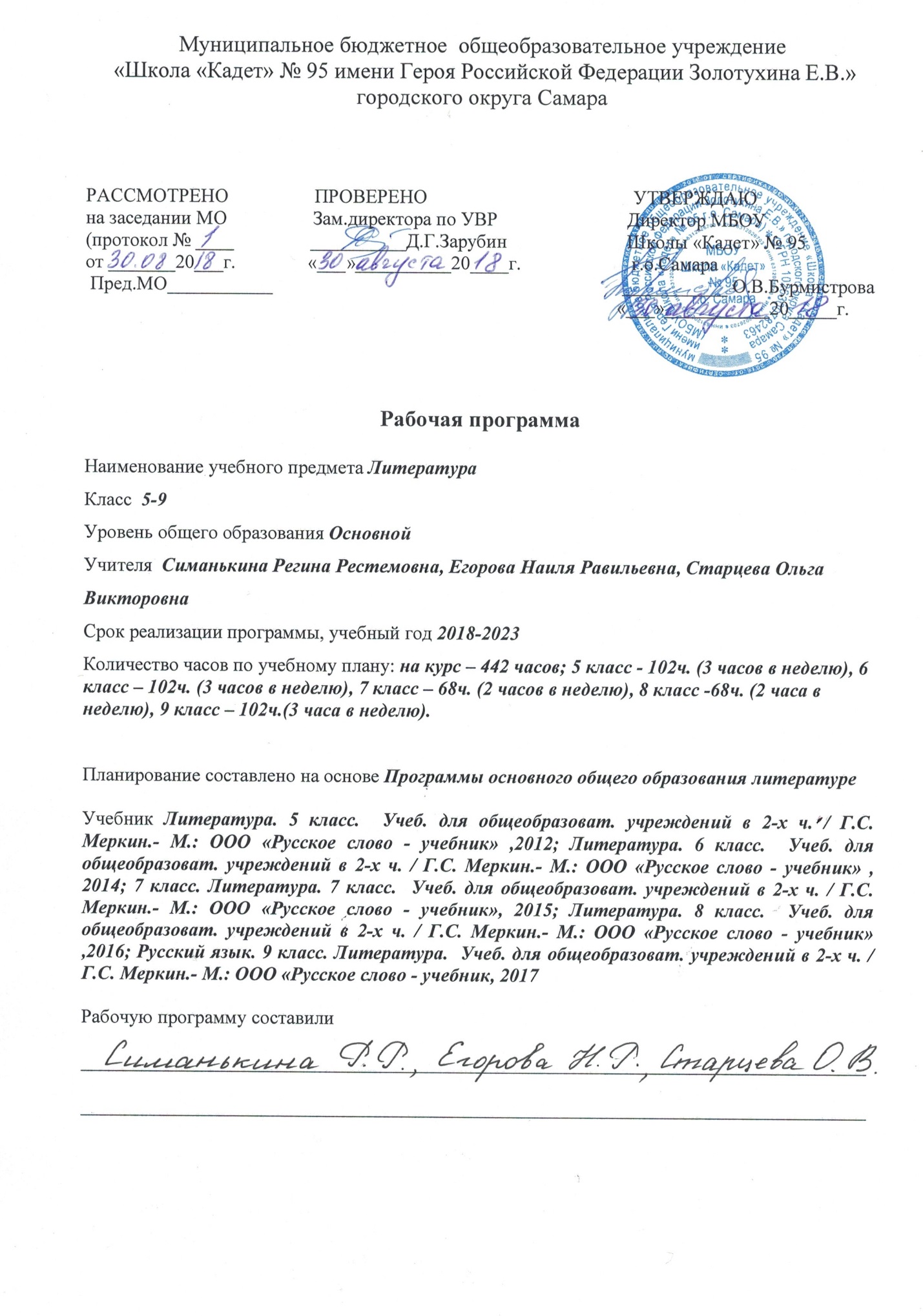 Пояснительная записка1.1   	Данная программа по русскому языку для основной школы обеспечивает преемственность обучения с подготовкой учащихся в начальной школе и разработана на основе Примерной программы основного общего образования по русскому языку, созданной с учётом:программы духовно-нравственного развития и воспитания личности гражданина России;фундаментального ядра содержания общего образования по русскому языку;требований к результатам освоения основной образовательной программы основного общего образования;программы развития универсальных учебных действий.Программа  реализует следующие основные функции:- информационно-методическую;- организационно-планирующую;- контролирующую.Информационно-методическая функция позволяет всем участникам учебно-воспитательного процесса получить представление о целях, содержании, общей стратегии образования, воспитания и развития школьников средствами учебного предмета, о специфике каждого этапа обучения.Организационно-планирующая функция предусматривает выделение этапов обучения, определение количественных и качественных характеристик учебного материала и уровня подготовки учащихся по иностранному языку на каждом этапе.Контролирующая функция заключается в том, что программа, задавая требования к содержанию речи, коммуникативным умениям, к отбору языкового материала и к уровню обученности школьников на каждом этапе обучения, может служить основой для сравнения полученных в ходе контроля результатов.Программа  служит ориентиром при тематическом планировании курса. Программа определяет инвариантную (обязательную) часть учебного курса, за пределами которого остается возможность выбора вариативной составляющей содержания образования. При этом  собственный подход в части структурирования учебного материала, определения последовательности изучения этого материала, а также путей формирования системы знаний, умений и способов деятельности, развития и социализации учащихся остается за учителем. 1.2 Вклад предмета «Русский (родной) язык» в достижение целей основного общего образованияРусский язык — это родной язык русского народа, государственный язык Российской Федерации; средство межнационального общения, консолидации и единения народов России; основа формирования гражданской идентичности и толерантности в поликультурном обществе. Метапредметные образовательные функции родного языка определяют универсальный, обобщающий характер воздействия предмета «Русский (родной) язык» на формирование личности ребенка в процессе его обучения в школе. Русский (родной) язык является основой развития мышления, воображения, интеллектуальных и творческих способностей учащихся; основой самореализации личности, развития способности к самостоятельному усвоению новых знаний и умений, включая организацию учебной деятельности. Родной язык является средством приобщения к духовному богатству русской культуры и литературы, основным каналом социализации личности, приобщения ее к культурно-историческому опыту человечества. Будучи формой хранения и усвоения различных знаний, русский язык неразрывно связан со всеми школьными предметами, влияет на качество их усвоения, а в дальнейшем на качество овладения профессиональными навыками. Умение общаться, добиваться успеха в процессе коммуникации, высокая социальная и профессиональная активность являются теми характеристиками личности, которые во многом определяют достижения человека практически во всех областях жизни, способствуют его социальной адаптации к изменяющимся условиям современного мира. Родной язык является основой формирования этических норм поведения ребенка в разных жизненных ситуациях, развития способности давать аргументированную оценку поступкам с позиций моральных норм.1.3 Изучение русского языка в основной школе направлено на достижение следующих целей:воспитание гражданственности и патриотизма, сознательного отношения к языку как явлению культуры, основному средству общения и получения знаний в разных сферах человеческой деятельности; воспитание интереса и любви к русскому языку;совершенствование речемыслительной деятельности, коммуникативных умений и навыков, обеспечивающих свободное владение русским литературным языком в разных сферах и ситуациях его использования; обогащение словарного запаса и грамматического строя речи учащихся; развитие готовности и способности к речевому взаимодействию и взаимопониманию, потребности к речевому самосовершенствованию;освоение знаний о русском языке, его устройстве; об особенностях функционирования русского языка в различных сферах и ситуациях общения; о стилистических ресурсах русского языка; об основных нормах русского литературного языка; об особенностях русского речевого этикета;формирование умений опознавать, анализировать, сопоставлять, классифицировать языковые факты, оценивать их с точки зрения нормативности, соответствия ситуации, сфере общения; умений работать с текстом, осуществлять информационный поиск, извлекать и преобразовывать необходимую информацию.1.4 Общая характеристика учебного предметаСодержание курса русского (родного) языка в основной школе обусловлено общей нацеленностью образовательного процесса на достижение метапредметных и предметных целей обучения, что возможно на основе компетентностного подхода, который обеспечивает формирование и развитие коммуникативной, языковой и лингвистической (языковедческой) и культуроведческой компетенций. 	Коммуникативная компетенция предполагает овладение видами речевой деятельности и основами культуры устной и письменной речи, базовыми умениями и навыками использования языка в жизненно важных для данного возраста сферах и ситуациях общения. Коммуникативная компетентность проявляется в умении определять цели коммуникации, оценивать речевую ситуацию, учитывать намерения и способы коммуникации партнера, выбирать адекватные стратегии коммуникации, быть готовым к осмысленному изменению собственного речевого поведения. 	Языковая и лингвистическая (языковедческая) компетенции формируются на основе овладения необходимыми знаниями о языке как знаковой системе и общественном явлении, его устройстве, развитии и функционировании; освоения основных норм русского литературного языка; обогащения словарного запаса и грамматического строя речи учащихся; формирования способности к анализу и оценке языковых явлений и фактов, необходимых знаний о лингвистике как науке, ее основных разделах и базовых понятиях; умения пользоваться различными видами лингвистических словарей. Культуроведческая компетенция предполагает осознание родного языка как формы выражения национальной культуры, понимание взаимосвязи языка и истории народа, национально-культурной специфики русского языка, освоение норм русского речевого этикета, культуры межнационального общения; способность объяснять значения слов с национально-культурным компонентом.Усиление коммуникативно-деятельностной направленности курса русского (родного) языка, нацеленность его на метапредметные результаты обучения являются важнейшими условиями формирования функциональной грамотности как способности человека максимально быстро адаптироваться во внешней среде и активно в ней функционировать. Основными индикаторами функциональной грамотности, имеющей метапредметный статус, являются: коммуникативные универсальные учебные действия : владеть всеми видами речевой деятельности, строить продуктивное речевое взаимодействие со сверстниками и взрослыми; адекватно воспринимать устную и письменную речь; точно, правильно, логично и выразительно излагать свою точку зрения по поставленной проблеме; соблюдать в процессе коммуникации основные нормы устной и письменной речи и правила русского речевого этикета.; познавательные универсальные учебные действия: формулировать проблему, выдвигать аргументы, строить логическую цепь рассуждения, находить доказательства, подтверждающие или опровергающие тезис; осуществ-лять библиографический поиск, извлекать необходимую информацию из различных источников; определять основную и второстепенную информацию, осмысливать цель чтения, выбирая вид чтения в зависимости от коммуникативной цели; применять методы информационного поиска, в том числе с помощью компьютерных средств; перерабатывать, систематизировать информацию и предъявлять ее разными способами ; регулятивные универсальные учебные действия: ставить и адекватно формулировать цель деятельности, планировать последовательность действий и при необходимости изменять ее; осуществлять самоконтроль, самооценку, самокоррекцию . Процесс обучения должен быть ориентирован не только на формирование навыков анализа языка, способности классифицировать языковые явления и факты, но и на воспитание речевой культуры, формирование таких жизненно важных умений, как использование различных видов чтения, информационная переработка текстов, различные формы поиска информации и разные способы передачи ее. Таким образом, обучение русскому (родному) языку в основной школе должно обеспечить общекультурный уровень человека.     1.5 Основные содержательные линииНаправленность курса русского (родного) языка на формирование коммуникативной, языковой и лингвистической (языковедческой) и культуроведческой компетенций нашла отражение в структуре программы. В ней выделяются три сквозные содержательные линии, обеспечивающие формирование указанных компетенций: • содержание, обеспечивающее формирование коммуникативной компетенции; • содержание, обеспечивающее формирование языковой и лингвистической (языковедческой) компетенций; • содержание, обеспечивающее формирование культуроведческой компетенции. Первая содержательная линия представлена в программе разделами, изучение которых направлено на сознательное формирование навыков речевого общения: «Речь и речевое общение», «Речевая деятельность», «Текст», «Функциональные разновидности языка». Вторая содержательная линия включает разделы, отражающие устройство языка и особенности функционирования языковых единиц: «Общие сведения о языке», «Фонетика и орфоэпия», «Графика», «Морфемика и словообразование», «Лексикология и фразеология», «Морфология», «Синтаксис», «Культура речи», «Правописание: орфография и пунктуация». Третья содержательная линия представлена в программе разделом «Язык и культура», изучение которого позволит раскрыть связь языка с историей и культурой народа. В учебном процессе указанные содержательные линии неразрывно взаимосвязаны и интегрированы. При изучении каждого раздела курса учащиеся не только получают соответствующие знания и овладевают необходимыми умениями и навыками, но и совершенствуют виды речевой деятельности, развивают различные коммуникативные умения, а также углубляют представление о родном языке как национально-культурном феномене. 1.6 Место курса «Русский (родной) язык» в базисном учебном (образовательном) планеФедеральный базисный (образовательный) учебный план для образовательных учреждений Российской Федерации предусматривает обязательное изучение русского (родного) языка на этапе основного общего образования в объеме 735 ч. В том числе: в 5 классе — 175 ч, в 6 классе — 210 ч, в 7 классе — 140 ч, в 8 классе —105 ч, в 9 классе — 105 ч.Результаты изучения предмета  «Русский  (родной) язык»Личностными результатами освоения выпускниками основной школы программы по русскому (родному) языку являются: 1) понимание русского языка как одной из основных национально-культурных ценностей русского народа, определяющей роли родного языка в развитии интеллектуальных, творческих способностей и моральных качеств личности, его значения в процессе получения школьного образования; 2) осознание эстетической ценности русского языка; уважительное отношение к родному языку, гордость за него; потребность сохранить чистоту русского языка как явления национальной культуры; стремление к речевому самосовер-шенствованию; 3) достаточный объем словарного запаса и усвоенных грамматических средств для свободного выражения мыслей и чувств в процессе речевого общения; способность к самооценке на основе наблюдения за собственной речью. Метапредметными результатами освоения выпускниками основной школы программы по русскому (родному) языку являются: 1) владение всеми видами речевой деятельности: Аудирование и чтение: • адекватное понимание информации устного и письменного сообщения (коммуникативной установки, темы текста, основной мысли; основной и дополнительной информации); • владение разными видами чтения (поисковым, просмотровым, ознакомительным, изучающим) текстов разных стилей и жанров; • адекватное восприятие на слух текстов разных стилей и жанров; владение разными видами аудирования (выборочным, ознакомительным, детальным); • способность извлекать информацию из различных источников, включая средства массовой информации, компакт-диски учебного назначения, ресурсы Интернета;  свободно пользоваться словарями различных типов, справочной литературой, в том числе и на электронных носителях; • овладение приемами отбора и систематизации материала на определенную тему; умение вести самостоятельный поиск информации; способность к преобразованию, сохранению и передаче информации, полученной в результате чтения или аудирования; • умение сопоставлять и сравнивать речевые высказывания с точки зрения их содержания, стилистических особенностей и использованных языковых средств; говорение и письмо: • способность определять цели предстоящей учебной деятельности (индивидуальной и коллективной), последовательность действий, оценивать достигнутые результаты и адекватно формулировать их в устной и письменной форме; • умение воспроизводить прослушанный или прочитанный текст с заданной степенью свернутости (план, пересказ, конспект, аннотация); • умение создавать устные и письменные тексты разных типов, стилей речи и жанров с учетом замысла, адресата и ситуации общения; • способность свободно, правильно излагать свои мысли в устной и письменной форме, соблюдать нормы построения текста (логичность, последовательность, связность, соответствие теме и др.); адекватно выражать свое отношение к фактам и явлениям окружающей действительности, к прочитанному, услышанному, увиденному; • владение различными видами монолога (повествование, описание, рассуждение; сочетание разных видов монолога) и диалога (этикетный, диалог-расспрос, диалог-побуждение, диалог — обмен мнениями и др.; сочетание разных видов диалога); • соблюдение в практике речевого общения основных орфоэпических, лексических, грамматических, стилистических норм современного русского литературного языка; соблюдение основных правил орфографии и пунктуации в процессе письменного общения; • способность участвовать в речевом общении, соблюдая нормы речевого этикета; адекватно использовать жесты, мимику в процессе речевого общения; • способность осуществлять речевой самоконтроль в процессе учебной деятельности и в повседневной практике речевого общения; способность оценивать свою речь с точки зрения ее содержания, языкового оформления; умение находить грамматические и речевые ошибки, недочеты, исправлять их; совершенствовать и редактировать собственные тексты; • умение выступать перед аудиторией сверстников с небольшими сообщениями, докладом, рефератом; участие в спорах, обсуждениях актуальных тем с использованием различных средств аргументации; 2) применение приобретенных знаний, умений и навыков в повседневной жизни; способность использовать родной язык как средство получения знаний по другим учебным предметам; применение полученных знаний, умений и навыков анализа языковых явлений на межпредметном уровне. 3) коммуникативно целесообразное взаимодействие с окружающими людьми в процессе речевого общения, совместного выполнения какого-либо задания, участия в спорах, обсуждениях актуальных тем; овладение национально-культурными нормами речевого поведения в различных ситуациях формального и неформального межличностного и межкультурного общения. Предметными результатами освоения выпускниками основной школы программы по русскому (родному) языку являются: 1) представление об основных функциях языка, о роли русского языка как национального языка русского народа, как государственного языка Российской Федерации и языка межнационального общения, о связи языка и культуры народа, о роли родного языка в жизни человека и общества; 2) понимание места родного языка в системе гуманитарных наук и его роли в образовании в целом; 3) усвоение основ научных знаний о родном языке; понимание взаимосвязи его уровней и единиц; 4) освоение базовых понятий лингвистики: лингвистика и ее основные разделы; язык и речь, речевое общение, речь устная и письменная; монолог, диалог и их виды; ситуация речевого общения; разговорная речь, научный, публицистический, официально-деловой стили, язык художественной литературы; жанры научного, публицистического, официально-делового стилей и разговорной речи; функционально-смысловые типы речи (повествование, описание, рассуждение); текст, типы текста; основные единицы языка, их признаки и особенности употребления в речи; 5) овладение основными стилистическими ресурсами лексики и фразеологии русского языка, основными нормами русского литературного языка (орфоэпическими, лексическими, грамматическими, орфографическими, пунктуационными), нормами речевого этикета и использование их в своей речевой практике при создании устных и письменных высказываний; 6) опознавание и анализ основных единиц языка, грамматических категорий языка, уместное употребление языковых единиц адекватно ситуации речевого общения; 7) проведение различных видов анализа слова (фонетический, морфемный, словообразовательный, лексический, морфологический), синтаксического анализа словосочетания и предложения, многоаспектного анализа текста с точки зрения его основных признаков и структуры, принадлежности к  определенным функциональным разновидностям языка, особенностей языкового оформления, использования выразительных средств языка; 8) понимание коммуникативно-эстетических возможностей лексической и грамматической синонимии и использование их в собственной речевой практике; 9) осознание эстетической функции родного языка, способность оценивать эстетическую сторону речевого высказывания при анализе текстов художественной литературы. ОСНОВНОЕ СОДЕРЖАНИЕ УЧЕБНОГО ПРЕДМЕТАКоммуникативная  компетенцияРечь и речевое общение. Речь устная и письменная, диалогическая и монологическая.Сферы речевого общения. Функциональные разновидности языка (разговорная речь, функциональные стили: научный, публицистический, официально-деловой; язык художественной литературы), их основные особенности. Ситуации речевого общения.Основные жанры научного (отзыв, реферат, выступление, доклад, статья, рецензия), публицистического (выступление, статья, интервью, очерк), официально-делового (расписка, доверенность, заявление, резюме) стилей, разговорной (рассказ, беседа, спор) речи. Культура речи. Критерии культуры речи.Текст как продукт речевой деятельности. Функционально-смысловые типы текста: повествование, описание, рассуждение. Структура текста. Основные виды информационной переработки текста: план, конспект, аннотация. Анализ текста с точки зрения его темы, основной мысли, структуры, принадлежности к функционально-смысловому типу, определенной функциональной разновидности языка, определенному стилю.Овладение основными видами речевой деятельности: аудированием (слушанием), говорением, чтением, письмом.Адекватное восприятие устной и письменной речи в соответствии с ситуацией речевого общения. Создание устных монологических и диалогических высказываний на актуальные социально-культурные, нравственно-этические, бытовые, учебные темы в соответствии с целями и ситуацией общения.Овладение различными видами чтения (ознакомительное, изучающее, просмотровое), приемами работы с учебной книгой и другими информационными источниками, включая ресурсы Интернета.Изложение содержания прослушанного или прочитанного текста (подробное, сжатое, выборочное). Написание сочинений различных видов; создание текстов разных стилей и жанров: тезисы, конспект, отзыв, рецензия, аннотация; письмо; расписка, доверенность, заявление.Языковая и лингвистическая
(языковедческая) компетенцииОбщие сведения о языкеРоль языка в жизни человека и общества. Русский язык – национальный язык русского народа, государственный язык Российской Федерации и язык межнационального общения. Русский язык – язык русской художественной литературы. Русский язык как развивающееся явление. Лексические и фразеологические новации последних лет. Понятие о русском литературном языке и его нормах. Основные лингвистические словари. Извлечение необходимой информации из словарей.Наука о русском языке и ее основные разделы. Краткие сведения о выдающихся отечественных лингвистах.Система языкаФонетика. ОрфоэпияОсновные средства звуковой стороны речи: звуки речи, слог, ударение, интонация.Система гласных и согласных звуков. Изменение звуков в речевом потоке. Соотношение звука и буквы. Элементы фонетической транскрипции.Основные орфоэпические нормы русского литературного языка.Связь фонетики с графикой и орфографией.Основные выразительные средства фонетики.Правильное произношение слов и интонирование предложений. Оценка собственной и чужой речи с точки зрения орфоэпических и интонационных норм.Применение знаний и умений по фонетике в практике правописания.Состав слова (Морфемика) и словообразованиеМорфема – минимальная значимая единица языка. Виды морфем: корень, приставка, суффикс. Чередование звуков в морфемах. Основа слова.Основные способы образования слов.Основные выразительные средства морфемики и словообразования.Применение знаний и умений по морфемике и словообразованию в практике правописания.Лексика и фразеологияСлово – основная единица языка.Лексическое значение слова. Однозначные и многозначные слова; прямое и переносное значения слова.Синонимы. Антонимы. Омонимы.Стилистически окрашенная лексика русского языка.Исконно русские и заимствованные слова.Лексика общеупотребительная и лексика ограниченного употребления.Фразеологизмы; их значение и употребление. Пословицы, поговорки, афоризмы и крылатые слова как явления фразеологической системы.Понятие об этимологии, истории происхождения слов и фразеологизмов.Основные лексические нормы современного русского литературного языка.Основные выразительные средства лексики и фразеологии.Употребление лексических средств в соответствии со значением, сферой и ситуацией общения. Оценка своей и чужой речи с точки зрения точного, уместного и выразительного словоупотребления.МорфологияСистема частей речи в русском языке.Самостоятельные части речи, их грамматическое значение, морфологические признаки, синтаксическая роль.Служебные части речи.Междометия и звукоподражательные слова.Основные морфологические нормы русского литературного языка.Основные выразительные средства морфологии. Употребление форм слов различных частей речи в соответствии с нормами современного русского литературного языка.Применение знаний и умений по морфологии в практике правописания.СинтаксисСловосочетание и предложение как основные единицы синтаксиса.Синтаксические связи слов в словосочетании и предложении. Виды предложений по цели высказывания и эмоциональной окраске.Грамматическая (предикативная) основа предложения. Предложения простые и сложные.Главные и второстепенные члены предложения и способы их выражения.Предложения двусоставные и односоставные, распространенные и нераспространенные, полные и неполные.Однородные члены предложения. Обособленные члены предложения.Обращения. Вводные, вставные слова и конструкции.Предложения сложносочиненные, сложноподчиненные, бессоюзные.Сложные предложения с различными видами связи.Способы передачи чужой речи.Текст. Деление текста на смысловые части и основные средства связи между ними.Основные синтаксические нормы современного русского литературного языка.Основные выразительные средства синтаксиса.Употребление синтаксических конструкций в соответствии с нормами русского литературного языка. Применение знаний и умений по синтаксису в практике правописания.Правописание: орфография и пунктуацияОрфографияПравописание гласных и согласных в составе морфем.Правописание Ъ и Ь.Слитные, дефисные и раздельные написания.Прописная и строчная буквы.Перенос слов.Соблюдение основных орфографических норм. Пунктуация Знаки препинания, их функции. Одиночные и парные знаки препинания.Знаки препинания в конце предложения, в простом и в сложном предложениях, при прямой речи, цитировании, диалоге.Сочетание знаков препинания.Употребление пунктуационных знаков.Культуроведческая компетенцияОтражение в языке культуры и истории народа.Русский речевой этикет.Выявление единиц языка с национально-культурным компонентом значения в произведениях устного народного творчества, в художественной литературе и исторических текстах; объяснение их значения с помощью лингвистических словарей (толковых, этимологических и др.) ПЛАНИРУЕМЫЕ РЕЗУЛЬТАТЫ ИЗУЧЕНИЯ УЧЕБНОГО ПРЕДМЕТА.Речь и речевое общениеВыпускник научится:• использовать различные виды монолога (повествование, описание, рассуждение; сочетание разных видов монолога) в различных ситуациях общения;• использовать различные виды диалога в ситуациях формального и неформального, межличностного и межкультурного общения;• соблюдать нормы речевого поведения в типичных ситуациях общения;• оценивать образцы устной монологической и диалогической речи с точки зрения соответствия ситуации речевого общения, достижения коммуникативных целей речевого взаимодействия, уместности использованных языковых средств;• предупреждать коммуникативные неудачи в процессе речевого общения.Выпускник получит возможность научиться:• выступать перед аудиторией с небольшим докладом; публично представлять проект, реферат; публично защищать свою позицию;• участвовать в коллективном обсуждении проблем, аргументировать собственную позицию, доказывать её, убеждать;• понимать основные причины коммуникативных неудач и объяснять их.Речевая деятельность АудированиеВыпускник научится:• различным видам аудирования (с полным пониманием аудиотекста, с пониманием основного содержания, с выборочным извлечением информации); передавать содержание аудиотекста в соответствии с заданной коммуникативной задачей в устной форме;• понимать и формулировать в устной форме тему, коммуникативную задачу, основную мысль, логику изложения учебно-научного, публицистического, официально-делового, художественного аудиотекстов, распознавать в них основную и дополнительную информацию, комментировать её в устной форме;Выпускник получит возможность научиться:• понимать явную и скрытую (подтекстовую) информацию публицистического текста (в том числе в СМИ), анализировать и комментировать её в устной форме.ЧтениеВыпускник научится:• понимать содержание прочитанных учебно-научных, публицистических (информационных и аналитических, художественно-публицистического жанров), художественных текстов и воспроизводить их в устной форме в соответствии с ситуацией общения, а также в форме ученического изложения (подробного, выборочного, сжатого), в форме плана, тезисов (в устной и письменной форме);• использовать практические умения ознакомительного, изучающего, просмотрового способов (видов) чтения в соответствии с поставленной коммуникативной задачей;• передавать схематически представленную информацию в виде связного текста;• использовать приёмы работы с учебной книгой, справочниками и другими информационными источниками, включая СМИ и ресурсы Интернета;• отбирать и систематизировать материал на определённую тему, анализировать отобранную информацию и интерпретировать её в соответствии с поставленной коммуникативной задачей.Выпускник получит возможность научиться:• понимать, анализировать, оценивать явную и скрытую (подтекстовую) информацию в прочитанных текстах разной функционально-стилевой и жанровой принадлежности;• извлекать информацию по заданной проблеме (включая противоположные точки зрения на её решение) из различных источников (учебно-научных текстов, текстов СМИ, в том числе представленных в электронном виде на различных информационных носителях, официально-деловых текстов), высказывать собственную точку зрения на решение проблемы.ГоворениеВыпускник научится:• создавать устные монологические и диалогические высказывания (в том числе оценочного характера) на актуальные социально-культурные, нравственно-этические, бытовые, учебные темы (в том числе лингвистические, а также темы, связанные с содержанием других изучаемых учебных предметов) разной коммуникативной направленности в соответствии с целями и ситуацией общения (сообщение, небольшой доклад в ситуации учебно-научного общения, бытовой рассказ о событии, история, участие в беседе, споре);• обсуждать и чётко формулировать цели, план совместной групповой учебной деятельности, распределение частей работы;• извлекать из различных источников, систематизировать и анализировать материал на определённую тему и передавать его в устной форме с учётом заданных условий общения;• соблюдать в практике устного речевого общения основные орфоэпические, лексические, грамматические нормы современного русского литературного языка; стилистически корректно использовать лексику и фразеологию, правила речевого этикета.Выпускник получит возможность научиться:• создавать устные монологические и диалогические высказывания различных типов и жанров в учебно-научной (на материале изучаемых учебных дисциплин), социально-культурной и деловой сферах общения;• выступать перед аудиторией с докладом; публично защищать проект, реферат;       • анализировать и оценивать речевые высказывания с точки зрения их успешности в достижении прогнозируемого результата.Письмо Выпускник научится:• создавать письменные монологические высказывания разной коммуникативной направленности с учётом целей и ситуации общения (ученическое сочинение на социально-культурные, нравственно-этические, бытовые и учебные темы, рассказ о событии, тезисы, неофициальное письмо, отзыв, расписка, доверенность, заявление);• излагать содержание прослушанного или прочитанного текста (подробно, сжато, выборочно) в форме ученического изложения, а также тезисов, плана;• соблюдать в практике письма основные лексические, грамматические, орфографические и пунктуационные нормы современного русского литературного языка; стилистически корректно использовать лексику и фразеологию.Выпускник получит возможность научиться:• писать рецензии, рефераты;• составлять аннотации, тезисы выступления, конспекты;• писать резюме, деловые письма, объявления с учётом внеязыковых требований, предъявляемых к ним, и в соответствии со спецификой употребления языковых средств.ТекстВыпускник научится:• анализировать и характеризовать тексты различных типов речи, стилей, жанров с точки зрения смыслового содержания и структуры, а также требований, предъявляемых к тексту как речевому произведению;• осуществлять информационную переработку текста, передавая его содержание в виде плана (простого, сложного), тезисов, схемы, таблицы и т. п.;• создавать и редактировать собственные тексты различных типов речи, стилей, жанров с учётом требований к построению связного текста.Выпускник получит возможность научиться:• создавать в устной и письменной форме учебно-научные тексты с учётом внеязыковых требований, предъявляемых к ним, и в соответствии со спецификой употребления в них языковых средств.Функциональные разновидности языкаВыпускник научится:• владеть практическими умениями различать тексты разговорного характера, научные, публицистические, официально-деловые, тексты художественной литературы (экстралингвистические особенности, лингвистические особенности на уровне употребления лексических средств, типичных синтаксических конструкций);• различать и анализировать тексты разных жанров, • создавать устные и письменные высказывания разных стилей, жанров и типов речи;• оценивать чужие и собственные речевые высказывания разной функциональной направленности с точки зрения соответствия их коммуникативным требованиям и языковой правильности;• исправлять речевые недостатки, редактировать текст;• выступать перед аудиторией сверстников с небольшими информационными сообщениями, сообщением и небольшим докладом на учебно-научную тему.Выпускник получит возможность научиться:• различать и анализировать тексты разговорного характера, научные, публицистические, официально-деловые, тексты художественной литературы с точки зрения специфики использования в них лексических, морфологических, синтаксических средств;• создавать тексты различных функциональных стилей и жанров, участвовать в дискуссиях на учебно-научные темы; составлять резюме, деловое письмо, объявление в официально-деловом стиле; готовить выступление, информационную заметку, сочинение-рассуждение в публицистическом стиле; принимать участие в беседах, разговорах, спорах в бытовой сфере общения, соблюдая нормы речевого поведения; создавать бытовые рассказы, истории, писать дружеские письма с учётом внеязыковых требований, предъявляемых к ним, и в соответствии со спецификой употребления языковых средств;• анализировать образцы публичной речи с точки зрения её композиции, аргументации, языкового оформления, достижения поставленных коммуникативных задач;• выступать перед аудиторией сверстников с небольшой протокольно-этикетной, развлекательной, убеждающей речью.Общие сведения о языкеВыпускник научится:• характеризовать основные социальные функции русского языка в России и мире, место русского языка среди славянских языков, роль старославянского (церковнославянского) языка в развитии русского языка;• определять различия между литературным языком и диалектами, просторечием, профессиональными разновидностями языка, жаргоном и характеризовать эти различия;• оценивать использование основных изобразительных средств языка.Выпускник получит возможность научиться:• характеризовать вклад выдающихся лингвистов в развитие русистики.Фонетика и орфоэпия. ГрафикаВыпускник научится:• проводить фонетический анализ слова;• соблюдать основные орфоэпические правила современного русского литературного языка;• извлекать необходимую информацию из орфоэпических словарей и справочников; использовать её в различных видах деятельности.Выпускник получит возможность научиться:• опознавать основные выразительные средства фонетики (звукопись);• выразительно читать прозаические и поэтические тексты;• извлекать необходимую информацию из мультимедийных орфоэпических словарей и справочников; использовать её в различных видах деятельности.Морфемика и словообразованиеВыпускник научится:• делить слова на морфемы на основе смыслового, грамматического и словообразовательного анализа слова;• различать изученные способы словообразования;• анализировать и самостоятельно составлять словообразовательные пары и словообразовательные цепочки слов;• применять знания и умения по морфемике и словообразованию в практике правописания, а также при проведении грамматического и лексического анализа слов.Выпускник получит возможность научиться:• характеризовать словообразовательные цепочки и словообразовательные гнёзда, устанавливая смысловую и структурную связь однокоренных слов;• опознавать основные выразительные средства словообразования в художественной речи и оценивать их;• извлекать необходимую информацию из морфемных, словообразовательных и этимологических словарей и справочников, в том числе мультимедийных;• использовать этимологическую справку для объяснения правописания и лексического значения слова.Лексикология и фразеологияВыпускник научится:• проводить лексический анализ слова, характеризуя лексическое значение, принадлежность слова к группе однозначных или многозначных слов, указывая прямое и переносное значение слова, принадлежность слова к активной или пассивной лексике, а также указывая сферу употребления и стилистическую окраску слова;• группировать слова по тематическим группам;• подбирать к словам синонимы, антонимы;• опознавать фразеологические обороты;• соблюдать лексические нормы в устных и письменных высказываниях;• использовать лексическую синонимию как средство исправления неоправданного повтора в речи и как средство связи предложений в тексте;• пользоваться различными видами лексических словарей (толковым словарём, словарём синонимов, антонимов, фразеологическим словарём и др.) и использовать полученную информацию в различных видах деятельности.Выпускник получит возможность научиться:• объяснять общие принципы классификации словарного состава русского языка;• аргументировать различие лексического и грамматического значений слова;• опознавать омонимы разных видов;• оценивать собственную и чужую речь с точки зрения точного, уместного и выразительного словоупотребления;• извлекать необходимую информацию из лексических словарей разного типа (толкового словаря, словарей синонимов, антонимов, устаревших слов, иностранных слов, фразеологического словаря и др.) и справочников, в том числе мультимедийных; использовать эту информацию в различных видах деятельности.МорфологияВыпускник научится:• опознавать самостоятельные (знаменательные) части речи и их формы, служебные части речи;• анализировать слово с точки зрения его принадлежности к той или иной части речи;• употреблять формы слов различных частей речи в соответствии с нормами современного русского литературного языка;• применять морфологические знания и умения в практике правописания, в различных видах анализа;• распознавать явления грамматической омонимии, существенные для решения орфографических и пунктуационных задач.Выпускник получит возможность научиться:• анализировать синонимические средства морфологии;• различать грамматические омонимы;• опознавать основные выразительные средства морфологии в публицистической и художественной речи и оценивать их; объяснять особенности употребления морфологических средств в текстах научного и официально-делового стилей речи;• извлекать необходимую информацию из словарей грамматических трудностей, в том числе мультимедийных; использовать эту информацию в различных видах деятельности.СинтаксисВыпускник научится:• опознавать основные единицы синтаксиса (словосочетание, предложение) и их виды;• анализировать различные виды словосочетаний и предложений с точки зрения структурной и смысловой организации, функциональной предназначенности;• употреблять синтаксические единицы в соответствии с нормами современного русского литературного языка;• использовать разнообразные синонимические синтаксические конструкции в собственной речевой практике;• применять синтаксические знания и умения в практике правописания, в различных видах анализа.Выпускник получит возможность научиться:• анализировать синонимические средства синтаксиса;• опознавать основные выразительные средства синтаксиса в публицистической и художественной речи и оценивать их; объяснять особенности употребления синтаксических конструкций в текстах научного и официально-делового стилей речи;• анализировать особенности употребления синтаксических конструкций с точки зрения их функционально-стилистических качеств, требований выразительности речи.Правописание: орфография и пунктуацияВыпускник научится:• соблюдать орфографические и пунктуационные нормы в процессе письма (в объёме содержания курса);• объяснять выбор написания в устной форме (рассуждение) и письменной форме (с помощью графических символов);• обнаруживать и исправлять орфографические и пунктуационные ошибки;• извлекать необходимую информацию из орфографических словарей и справочников; использовать её в процессе письма.Выпускник получит возможность научиться:• демонстрировать роль орфографии и пунктуации в передаче смысловой стороны речи;• извлекать необходимую информацию из мультимедийных орфографических словарей и справочников по правописанию; использовать эту информацию в процессе письма.Язык и культураВыпускник научится:• выявлять единицы языка с национально-культурным компонентом значения в произведениях устного народного творчества, в художественной литературе и исторических текстах;• приводить примеры, которые доказывают, что изучение языка позволяет лучше узнать историю и культуру страны;• уместно использовать правила русского речевого этикета в учебной деятельности и повседневной жизни.Выпускник получит возможность научиться:• характеризовать на отдельных примерах взаимосвязь языка, культуры и истории народа — носителя языка;• анализировать и сравнивать русский речевой этикет с речевым этикетом отдельных народов России и мира.ПРОГРАММА РАЗВИТИЯ УНИВЕРСАЛЬНЫХ УЧЕБНЫХ ДЕЙСТВИЙ
Для успешного обучения у обучающихся должны быть сформированы личностные, регулятивные, познавательные и коммуникативные универсальные учебные действия как основа умения учиться.
1. Блок личностных универсальных учебных действий
- смыслообразование на основе развития мотивации и целеполагания учения;
-развитие Я-концепции и самооценки;
- развитие морального сознания и ориентировки учащегося в сфере нравственно-этических отношений.
2. Блок регулятивных универсальных учебных действий 
 -целеполагание и построение жизненных планов во временной перспективе;
- регуляция учебной деятельности; 
- саморегуляция эмоциональных и функциональных состояний
- самоконтроль и самооценивание
3. Блок познавательных универсальных учебных действий
- общеучебные действия;
- универсальные логические действия;
- действия постановки и решения проблем.
4. Блок коммуникативных универсальных учебных действий
- межличностное общение - кооперация;
- формирование личностной и познавательной рефлексии
Планируемые результаты формирования универсальных учебных действий по этапамУчебный предмет «Русский язык» обеспечивает формирование познавательных, коммуникативных и регулятивных действий. Работа с текстом открывает возможности для формирования логических действий анализа, сравнения, установления причинно-следственных связей. Ориентация в морфологической и синтаксической структуре языка и усвоение правил строения слова и предложения, графической формы букв обеспечивает развитие знаково-символических действий — замещения (например, звука буквой), моделирования (например, состава слова путём составления схемы) и преобразования модели (видоизменения слова).

УУД на уроках русского языка являются: 

- умение использовать язык с целью поиска необходимой информации в различных источниках для решения учебных задач; 

- умение ориентироваться в целях, задачах, средствах и условиях общения; 

- умение выбирать адекватные языковые средства для успешного решения коммуникативных задач (диалог, устные монологические высказывания, письменные тексты) с учётом особенностей разных видов речи и ситуаций общения; 

- стремление к более точному выражению собственного мнения и позиции; 

- умение задавать вопросы.

Предмет «Русский язык» занимает ведущее место, поскольку успехи в изучении русского языка во многом определяют результаты обучения учащихся по другим предметам учебного плана, а также обеспечивают успешность его «проживания» в детском обществе.

VI ТЕМАТИЧЕСКОЕ ПЛАНИРОВАНИЕ С ОПРЕДЕЛЕНИЕМ ОСНОВНЫХ ВИДОВ УЧЕБНОЙ ДЕЯТЕЛЬНОСТИ VII.ТЕМАТИЧЕСКОЕ ПЛАНИРОВАНИЕ  ПРЕДМЕТА ПО КЛАССАМ5 класс6 класс7 класс8 класс9 класс ТРЕБОВАНИЯ К РЕЗУЛЬТАТАМ ОБУЧЕНИЯ И ОСВОЕНИЯ СОДЕРЖАНИЯ УЧЕБНОГО ПРЕДМЕТА ПО КЛАССАМТРЕБОВАНИЯ К РЕЗУЛЬТАТАМ ОБУЧЕНИЯ И ОСВОЕНИЯ СОДЕРЖАНИЯ  УЧЕБНОГО МАТЕРИАЛА 6 КЛАССТРЕБОВАНИЯ К РЕЗУЛЬТАТАМ ОБУЧЕНИЯ И ОСВОЕНИЯ СОДЕРЖАНИЯ УЧЕБНОГО МАТЕРИАЛА 7 КЛАССТРЕБОВАНИЯ К РЕЗУЛЬТАТАМ ОБУЧЕНИЯ И ОСВОЕНИЯ СОДЕРЖАНИЯ  УЧЕБНОГО МАТЕРИАЛА 8 КЛАССТРЕБОВАНИЯ К РЕЗУЛЬТАТАМ ОБУЧЕНИЯ И ОСВОЕНИЯ СОДЕРЖАНИЯ УЧЕБНОГО МАТЕРИАЛА  9 КЛАССТРЕБОВАНИЯ К УРОВНЮ ПОДГОТОВКИ УЧАЩИХСЯТребования к уровню подготовки учащихся 5 классаЛичностные результаты изучения русского языка. К ним относятся следующие убеждения и качества:осознание своей идентичности как гражданина многонациональной страны, объединенной одним языком общения - русским ;освоение гуманистических традиций и ценностей современного общества через художественное слово русских писателей;осмысление социально-нравственного опыта предшествующих поколений, способность к определению своей позиции и ответственному поведению в современном обществе;понимание культурного многообразия своей страны и мира через тексты разных типов и стилей.Метапредметные  результаты изучения русского языка в основной школе:•	способность сознательно организовывать и регулировать свою деятельность: учебную, общественную;•	владение умениями работать с учебной и внешкольной информацией (анализировать тексты разных стилей, составлять простой и развернутый планы, тезисы,  формулировать и обосновывать выводы и составлять собственный текст ), использовать современные источники информации, в том числе материалы на электронных носителях;способность решать творческие задачи, представлять результаты своей деятельности в различных формах (сообщение, эссе, презентация.);готовность к сотрудничеству с соучениками, коллективной работе; освоение основ межкультурного взаимодействия в школе и социальном окружении и др.Предметные знания и умения:речевая деятельность: 	    аудирование:- понимать основное содержание небольшого по объему научно-учебного и художественного текста, воспринимаемого на слух; - выделять основную мысль, структурные части исходного текста;	    чтение:- владеть техникой чтения; выделять в тексте главную и второстепенную информацию; - разбивать текст на смысловые части и составлять простой план; - отвечать на вопросы по содержанию прочитанного текста; владеть ознакомительным и изучающим видами чтения;- прогнозировать содержание текста по заголовку, названию параграфа учебника; - извлекать информацию из лингвистических словарей разных видов; - правильно расставлять логические ударения, паузы; - выбирать уместный тон речи при чтении текста вслух;говорение:- доказательно отвечать на вопросы учителя; подробно и сжато излагать прочитанный текст, сохраняя его строение, тип речи; - создавать устные высказывания, раскрывая тему и развивая основную мысль; - выражать свое отношение к предмету речи с помощью разнообразных языковых средств и интонации;письмо:- подробно и сжато пересказывать тексты разных типов речи; - создавать письменные высказывания разных типов речи; - составлять план сочинения и соблюдать его в процессе письма;- определять и раскрывать тему и основную мысль высказывания; - делить текст на абзацы; - писать небольшие по объему тексты (сочинения-миниатюры разных стилей); - пользоваться разными видами словарей в процессе написания текста; - выражать свое отношение к предмету речи; находить в тексте типовые фрагменты описания, повествования, рассуждения; - подбирать заголовок, отражающий тему и основную мысль текста;- исправлять недочеты в содержании высказывания и его построении;фонетика и орфоэпия:-выделять в слове звуки речи, давать им фонетическую характеристику;- различать ударные и безударные слоги, не смешивать звуки и буквы;-использовать элементы упрощенной транскрипции для обозначения анализируемого звука и объяснения написания слова; - находить в художественном тексте явления звукописи; - правильно произносить гласные, согласные звуки и их сочетания в слове, а также наиболее употребительные слова и формы изученных частей речи; - работать с орфоэпическим словарем;графика:- правильно произносить названия букв русского алфавита; - свободно пользоваться алфавитом, работая со словарями; - проводить сопоставительный анализ звукового и буквенного состава слова;морфемика:- выделять морфемы на основе смыслового анализа слова; - подбирать однокоренные слова с учетом значения слова;- учитывать различия в значении однокоренных слов, вносимые приставками и суффиксами;- пользоваться словарем значения морфем и словарем морфемного строения слов;- объяснять особенности использования слов с эмоционально-оценочными суффиксами в художественных текстах;лексикология и фразеология:- объяснять лексическое значение слов и фразеологизмов разными способами (описание, краткое толкование, подбор синонимов, антонимов, однокоренных слов); - пользоваться толковыми словарями для определения и уточнения лексического значения слова, словарями синонимов, антонимов, фразеологизмов; - распределять слова на тематические группы;- употреблять слова в соответствии с их лексическим значением;- различать прямое и переносное значение слов;- отличать омонимы от многозначных слов;- подбирать синонимы и антонимы;- выбирать из синонимического ряда наиболее точное и уместное слово;- находить в тексте выразительные приемы, основанные на употреблении слова в переносном значении;- владеть наиболее употребительными оборотами русского речевого этикета;- использовать синонимы как средство связи предложений в тексте и как средство устранения неоправданного повтора;морфология:- различать части речи;- правильно указывать морфологические признаки;- уметь изменять части речи; орфография:- находить орфограммы в морфемах;- группировать слова по видам орфограмм;- владеть правильным способом подбора однокоренных слов, а также приемами применения изученных правил орфографии;- устно объяснять выбор написания и использовать на письме специальные графические обозначения; - самостоятельно подбирать слова на изученные правила;синтаксис и пунктуация:- выделять словосочетания в предложении;- определять главное и зависимое слово; - составлять схемы словосочетаний изученных видов и конструировать словосочетания по заданной схеме;- выделять основы предложений с двумя главными членами;- конструировать предложения по заданным типам грамматических основ; - характеризовать предложения по цели высказывания, наличию или отсутствию второстепенных членов, количеству грамматических основ; - правильно интонировать предложения, различные по цели высказывания и эмоциональной окраске, использовать повествовательные и вопросительные предложения как пункты плана высказывания, соблюдать верную интонацию конца предложений; - составлять простые и сложные предложения изученных видов; - опознавать предложения, осложненные однородными членами, обращениями, вводными словами; находить, анализировать и конструировать предложения с прямой речью; - владеть правильным способом действия при применении изученных правил пунктуации;-  устно объяснять постановку знаков препинания в предложениях, изученных синтаксических конструкциях и использовать на письме специальные графические обозначения; - самостоятельно подбирать примеры на изученное пунктуационное правило.                     ТРЕБОВАНИЯ К УРОВНЮ ПОДГОТОВКИ УЧАЩИХСЯ 6 КЛАССАЛичностные результаты изучения русского языка. К ним относятся следующие убеждения и качества:осознание своей идентичности как гражданина многонациональной страны, объединенной одним языком общения - русским ;освоение гуманистических традиций и ценностей современного общества через художественное слово русских писателей;осмысление социально-нравственного опыта предшествующих поколений, способность к определению своей позиции и ответственному поведению в современном обществе;понимание культурного многообразия своей страны и мира через тексты разных типов и стилей.Метапредметные  результаты изучения русского языка в основной школе:•	способность сознательно организовывать и регулировать свою деятельность: учебную, общественную;•	владение умениями работать с учебной и внешкольной информацией (анализировать тексты разных стилей, составлять простой и развернутый планы, тезисы,  формулировать и обосновывать выводы и составлять собственный текст ), использовать современные источники информации, в том числе материалы на электронных носителях;способность решать творческие задачи, представлять результаты своей деятельности в различных формах (сообщение, эссе, презентация.);готовность к сотрудничеству с соучениками, коллективной работе; освоение основ межкультурного взаимодействия в школе и социальном окружении и др.Предметные результаты изучения русского языка учащимися включают: понимание роли русского языка как национального языка русского народа, государственного языка Российской Федерации и средства межнационального общения;осознание смысла понятий: речь устная и письменная; монолог, диалог; сфера и ситуация речевого общения;знание основных признаков разговорной речи, научного, публицистического, официaльно-делового стилей, языка художественной литературы;знание особенностей основных жанров научного, публицистического, официaльно-делового стилей и разговорной речи;знание признаков текста и его функционaльно-смысловых типов (повествования, описания, рассуждения);знание основных единиц языка, их признаков;знание основных норм русского литературного языка (орфоэпические, лексические, грамматические, орфографические, пунктуационные); норм речевого этикета;умение различать разговорную речь, научный, публицистический, официально-деловой стили, язык художественной литературы;умение определять тему, основную мысль текста, функционально-смысловой тип и стиль речи; анализировать структуру и языковые особенности текста;умение опознавать языковые единицы, проводить различные виды их анaлиза;умение объяснять с помощью словаря значение слов с национально-культурным компонентом;адекватно понимать информацию устного и письменного сообщения (цель, тему текста, основную, дополнительную, явную и скрытую информацию);читать тексты разных стилей и жанров; владеть разными видами чтения (изучающее, ознакомительное, просмотровое);извлекать информацию из различных источников, включая средства массовой информации; свободно пользоваться лингвистическими словарями, справочной литературой;воспроизводить текст c заданной степенью свернутости (план, пересказ, изложение, конспект);создавать тексты различных стилей и жанров (отзыв, выступление, письмо, заявление);осуществлять выбор и организацию языковых средств в соответствии с темой, целями, сферой и ситуацией общения;владеть различными видами монолога (повествование, описание, рассуждение) и диалога (побуждение к действию, обмен мнениями, установление и регулирование межличностных отношений);свободно, правильно излагать свои мысли в устной и письменной форме, соблюдать нормы построения текста (логичность, последовательность, связность, соответствие теме .); адекватно выражать свое отношение к фактам и явлениям окружающей действительности, к прочитанному, услышанному, увиденному;соблюдать в практике речевого общения основные произносительные, лексические, грамматические нормы современного русского литературного языка;соблюдать в практике письма основные правила орфографии ипунктyации;соблюдать нормы русского речевого этикета; уместно использовать паралингвистические (внеязыковые) средства общения;осуществлять речевой самоконтроль; оценивать свою речь с точкизрения ее правильности, находить грамматические и речевыеошибки; недочеты, исправлять их; совершенствовать и редактировать собственные тексты;использовать приобретенные знания и умения в практической деятeльности и повседневной жизни для:осознания роли родного языка в развитии интеллектуaльных и творческих способностей личности, значения родного языка вжизни человека и общества;развития речевой культуры, бережного и сознательного отношения к родному языкy, сохранения чистоты русского языка как явления кyльтуры;удовлетворения коммуникативных потребностей в yчебных, бытовых, социaльно-культурных ситуациях общения;увеличения словарного запаса; расширения круга используемых грамматических средств; развития способности к самооценке на основе наблюдения за собственной речью;использования родного языка как средства полyчения знаний по другим учебным предметам и продолжения образования.ТРЕБОВАНИЯ К УРОВНЮ ПОДГОТОВКИ УЧЕНИКОВ 7 КЛАССАПредметные знания и умения - иметь предусмотренные образовательным минимумом знания о фонетической, лексической и грамматической системах русского языка, о тексте и стилях речи; - владеть орфографической, пунктуационной, речевой грамотностью в объеме, достаточном для свободного пользования русским языком в учебных и иных целях в устной и письменной форме - производить фонетический, лексический, словообразовательный, морфологический, синтаксически разбор; - иметь представление о социальной сущности языка, его функциях и структуре, о языковой норме и происходящих в русском языке изменениях, о его взаимосвязи с другими языками.- уметь различать изученные стили речи; определять тему, основную мысль текста; опознавать языковые единицы; проводить различные виды их анализа;-владеть разными видами чтения ( изучающее, ознакомительное, просмотровое)-воспроизводить текст с заданной степенью свёрнутости; создавать самостоятельные тексты-соблюдать в практике общения литературные нормы языка-использовать приобретённые навыки для увеличения словарного запаса, получения знания по другим предметам.Метапредметные знания и умения - владеть читательскими умениями, достаточными для продуктивной самостоятельной работы с литературой разных стилей и жанров; - уметь передавать содержание прочитанного близко к тексту, сжато, выборочно, с выражением собственных суждений о прочитанном в устной и письменной формах; - пользоваться языковыми средствами при построении высказывания, обеспечивая простоту и ясность предложений; - составлять компьютерную презентацию по интернет источникам, выступать с ней.Сформированные компетентностиКультуроведческая: Взаимосвязь языка и культуры. Лексика, обозначающая предметы и явления традиционного русского быта; историзмы; фольклорная лексика и фразеология; русские имена. Русские пословицы и поговорки. Отражение в русском языке материальной и духовной культуры русского и других народов.Коммуникативная: Совершенствование культуры разговорной речи. Особенности речевого этикета в официально-деловой, научной и публицистической сферах общения.Языковедческая: Литературный язык и язык художественной литературы. Понятие о системе языка, его единицах и уровнях, взаимосвязях и отношениях единиц разных уровней языка. Личностные результаты обучения : сознательное отношение к языку как к духовной ценности, средству общения и получения знанийТРЕБОВАНИЯ К УРОВНЮ ПОДГОТОВКИ УЧЕНИКОВ 8 КЛАССАПредметные знания и умения: - знать определения основных изучаемых в 8 классе языковых единиц, речеведческих понятий, орфографических и пунктуационных правил, обосновывать свои ответы, приводя нужные примеры; - производить словообразовательный разбор слов с ясной структурой, морфологический разбор изученных в 8 классе частей речи, синтаксический разбор предложений;-  с помощью толкового словаря выяснять нормы употребления слова; - находить в словах изученные орфограммы, уметь обосновывать их выбор, правильно писать слова с изученными орфограммами, находить и исправлять орфографические ошибки; - правильно писать слова с непроверяемыми орфограммами, изученными в 6 классе. - находить в предложениях смысловые отрезки, которые необходимо выделять знаками препинания, обосновывать выбор знаков препинания и расставлять их в соответствии с изученными правилами.Метапредметные знания и умения - владеть читательскими умениями, достаточными для продуктивной самостоятельной работы с литературой разных стилей и жанров; - уметь передавать содержание прочитанного близко к тексту, сжато, выборочно, с выражением собственных суждений о прочитанном в устной и письменной формах; - пользоваться языковыми средствами при построении высказывания, обеспечивая простоту и ясность предложений; - составлять компьютерную презентацию по интернет источникам, выступать с ней.Личностные результаты обучениявладение монологической и диалогической речью, умение перефразировать мысль, выбор и использование выразительных средств языка и знаковых систем (текст, таблица, схема, аудиовизуальный ряд и др.) в соответствии с коммуникативной задачей;готовность к межличностному и межкультурному общению, сотрудничествусамостоятельная организация учебной деятельности, владение навыками контроля и оценки своей деятельности, осознанное определение сферы своих интересов и возможностей.Сформированные компетентности:Культуроведческая: Взаимосвязь языка и культуры. Лексика, обозначающая предметы и явления традиционного русского быта; историзмы; фольклорная лексика и фразеология; русские имена. Русские пословицы и поговорки. Отражение в русском языке материальной и духовной культуры русского и других народов.Коммуникативная: Совершенствование культуры разговорной речи. Особенности речевого этикета в официально-деловой, научной и публицистической сферах общения.Языковедческая: Литературный язык и язык художественной литературы. Понятие о системе языка, его единицах и уровнях, взаимосвязях и отношениях единиц разных уровней языка. ТРЕБОВАНИЯ  К  УРОВНЮ  ПОДГОТОВКИ  ОБУЧАЮЩИХСЯ  9 КЛАССАПредметные результаты обучения-иметь предусмотренные образовательным минимумом знания о фонетической, лексической и грамматической системах русского языка, о тексте и стилях речи;-владеть орфографической, пунктуационной, речевой грамотностью в объеме, достаточном для свободного пользования русским языком в учебных и иных целях в устной и письменной формах; исправлять речевые недочёты и грамматические ошибки; производить фонетический, лексический, словообразовательный, морфологический, синтаксический, речеведческий разбор, анализ художественного текста;-иметь представление о социальной сущности языка, его функциях и структуре, о языковой норме и происходящих в русском языке изменениях, о его взаимосвязи с другими языками.Определять стиль речи, тему высказывания и его основную мысль, указывать способы и средства связи предложений в тексте; анализировать строение текста, языковые и речевые средства, характерные для изученных стилей речи. Строить устные и письменные высказывания типа рассуждения-объяснения и рассуждения-доказательства. Писать сочинение в публицистическом и художественном стиле с использованием разных типов речи. Составлять заявление, автобиографию. Составлять тезисы и конспект небольшой статьи (или фрагмента из большой статьи). Писать изложения по текстам публицистического, художественного стиля, сохраняя композиционную форму, типологическое строение, характерные языковые средства; вводить в текст элементы сочинения (типа рассуждения, описания, повествования). Исправлять речевые недочеты и  грамматические ошибки, нарушение логики высказывания; повышать выразительность речи, добиваться целесообразного выбора языковых средств.Метапредметные результаты обучения-владеть читательскими умениями, достаточными для продуктивной самостоятельной работы с литературой разных стилей и жанров;-уметь передавать содержание прочитанного близко к тексту, сжато, выборочно, с изменением последовательности содержания, с выделением элементов, отражающих идейный смысл произведения, с выражением собственных суждений о прочитанном в устной и письменной формах;- разъяснять значение слов общественно-политической и морально-этической тематике, правильно их употреблять;-составлять компьютерную презентацию по интернет источникам, выступать с ней,  отвечать на вопросы по теме, защищать развиваемые в ней положения;Сформированные компетентности.Культуроведческая: Взаимосвязь языка и культуры. Лексика, обозначающая предметы и явления традиционного русского быта; историзмы; фольклорная лексика и фразеология; русские имена. Русские пословицы и поговорки.Отражение в русском языке материальной и духовной культуры русского и других народов.Коммуникативная: Совершенствование культуры разговорной речи. Особенности речевого этикета в официально-деловой, научной и публицистической сферах общения.Языковедческая: Литературный язык и язык художественной литературы. Понятие о системе языка, его единицах и уровнях, взаимосвязях и отношениях единиц разных уровней языка. Личностные результаты обучения: Личностными результатами освоения выпускниками основной школы программы по русскому (родному) языку являются:

1) понимание русского языка как одной из основных национально-культурных ценностей русского народа, определяющей роли родного языка в развитии интеллектуальных, творческих способностей и моральных качеств личности, его значения в процессе получения школьного образования;

2) осознание эстетической ценности русского языка; уважительное отношение к родному языку, гордость за него; потребность сохранить чистоту русского языка как явления национальной культуры; стремление к речевому самосовер-шенствованию;

3) достаточный объем словарного запаса и усвоенных грамматических средств для свободного выражения мыслей и чувств в процессе речевого общения; способность к самооценке на основе наблюдения за собственной речью.

Метапредметными результатами освоения выпускниками основной школы программы по русскому (родному) языку являются:

1) владение всеми видами речевой деятельности:

Аудирование и чтение:
• адекватное понимание информации устного и письменного сообщения (коммуникативной установки, темы текста, основной мысли; основной и дополнительной информации);

• владение разными видами чтения (поисковым, просмотровым, ознакомительным, изучающим) текстов разных стилей и жанров;

• адекватное восприятие на слух текстов разных стилей и жанров; владение разными видами аудирования (выборочным, ознакомительным, детальным);

• способность извлекать информацию из различных источников, включая средства массовой информации, компакт-диски учебного назначения, ресурсы Интернета; 
свободно пользоваться словарями различных типов, справочной литературой, в том числе и на электронных носителях;

• овладение приемами отбора и систематизации материала на определенную тему; умение вести самостоятельный поиск информации; способность к преобразованию, сохранению и передаче информации, полученной в результате чтения или аудирования;

• умение сопоставлять и сравнивать речевые высказывания с точки зрения их содержания, стилистических особенностей и использованных языковых средств;
говорение и письмо:

• способность определять цели предстоящей учебной деятельности (индивидуальной и коллективной), последовательность действий, оценивать достигнутые результаты и адекватно формулировать их в устной и письменной форме;

• умение воспроизводить прослушанный или прочитанный текст с заданной степенью свернутости (план, пересказ, конспект, аннотация);

• умение создавать устные и письменные тексты разных типов, стилей речи и жанров с учетом замысла, адресата и ситуации общения;

• способность свободно, правильно излагать свои мысли в устной и письменной форме, соблюдать нормы построения текста (логичность, последовательность, связность, соответствие теме и др.); адекватно выражать свое отношение к фактам и явлениям окружающей действительности, к прочитанному, услышанному, увиденному;

• владение различными видами монолога (повествование, описание, рассуждение; сочетание разных видов монолога) и диалога (этикетный, диалог-расспрос, диалог-побуждение, диалог — обмен мнениями и др.; сочетание разных видов диалога);

• соблюдение в практике речевого общения основных орфоэпических, лексических, грамматических, стилистических норм современного русского литературного языка; соблюдение основных правил орфографии и пунктуации в процессе письменного общения;

• способность участвовать в речевом общении, соблюдая нормы речевого этикета; адекватно использовать жесты, мимику в процессе речевого общения;

• способность осуществлять речевой самоконтроль в процессе учебной деятельности и в повседневной практике речевого общения; способность оценивать свою речь с точки зрения ее содержания, языкового оформления; умение находить грамматические и речевые ошибки, недочеты, исправлять их; совершенствовать и редактировать собственные тексты;

• умение выступать перед аудиторией сверстников с небольшими сообщениями, докладом, рефератом; участие в спорах, обсуждениях актуальных тем с использованием различных средств аргументации;

2) применение приобретенных знаний, умений и навыков в повседневной жизни; способность использовать родной язык как средство получения знаний по другим учебным предметам; применение полученных знаний, умений и навыков анализа языковых явлений на межпредметном уровне (на уроках иностранного языка, литературы 

3) коммуникативно целесообразное взаимодействие с окружающими людьми в процессе речевого общения, совместного выполнения какого-либо задания, участия в спорах, обсуждениях актуальных тем; овладение национально-культурными нормами речевого поведения в различных ситуациях формального и неформального межличностного и межкультурного общения.УЧЕБНО-МЕТОДИЧЕСКОЕ И МАТЕРИАЛЬНО-ТЕХНИЧЕСКОЕ ОБЕСПЕЧЕНИЕ ПРОГРАММЫУчебно-методический комплекс:1.Ладыженская Т.А., Баранов М.Т., Тростенцова Л.А. и др. Русский язык. 5 класс: Учебник для общеобразовательных учреждений. М.: Просвещение 20132. Ладыженская Т.А., Баранов М.Т., Тростенцова Л.А. и др. Русский язык. 6 класс: Учебник для общеобразовательных учреждений. М.: Просвещение 3. Ладыженская Т.А., Баранов М.Т., Тростенцова Л.А. и др. Русский язык. 7 класс: Учебник для общеобразовательных учреждений. М.: Просвещение 4. Ладыженская Т.А., Баранов М.Т., Тростенцова Л.А. и др. Русский язык. 8 класс: Учебник для общеобразовательных учреждений. М.: Просвещение 5. Ладыженская Т.А., Баранов М.Т., Тростенцова Л.А. и др. Русский язык. 9 класс: Учебник для общеобразовательных учреждений. М.: Просвещение Контрольно-измерительные материалы1.Контрольно-измерительные материалы. Русский язык: 5 класс/ Сост. Н.В.Егорова. М.: ВАКО 20132.Контрольно-измерительные материалы. Русский язык: 6 класс/ Сост. Н.В.Егорова. М.: ВАКО 20133.Контрольно-измерительные материалы. Русский язык: 7 класс/ Сост. Н.В.Егорова. М.: ВАКО 20134.Контрольно-измерительные материалы. Русский язык: 8 класс/ Сост. Н.В.Егорова. М.: ВАКО 20135.Контрольно-измерительные материалы. Русский язык: 9 класс/ Сост. Н.В.Егорова. М.: ВАКО 2013Методические рекомендацииЛадыженская Т.А., Баранов М.Т., Тростенцова Л.А. и др. Обучение русскому языку в 5 классе: Методические рекомендации к учебнику. М: Просвещение 2013Ладыженская Т.А., Баранов М.Т., Тростенцова Л.А. и др. Обучение русскому языку в 6 классе: Методические рекомендации к учебнику. М: Просвещение 2013Ладыженская Т.А., Баранов М.Т., Тростенцова Л.А. и др. Обучение русскому языку в 7 классе: Методические рекомендации к учебнику. М: Просвещение 2013Ладыженская Т.А., Баранов М.Т., Тростенцова Л.А. и др. Обучение русскому языку в 8 классе: Методические рекомендации к учебнику. М: Просвещение 2013Ладыженская Т.А., Баранов М.Т., Тростенцова Л.А. и др.Обучение русскому языку в 9 классе: Методические рекомендации к учебнику. М: Просвещение 2013Электронные образовательные ресурсы. Образовательные порталыhttp://www.edu.ru – Образовательный портал «Российской образование»http://www.school.edu.ru – Национальный портал «Российский общеобразовательный портал»http://www.ict.edu.ru – специализированный портал «Информационно-коммуникационные технологии в образованииhttp://www.valeo.edu.ru/data/index.php - Специализированный портал «Здоровье и образование»http://www.gramota.ru – Справочно-информационный портал «Грамота.ru»http://www.ucheba.ru - Образовательный портал «УЧЕБА» http://www.alledu.ru – “Все образование в интернет”. Образовательный информационный портал.http://www.college.ru – первый в России образовательный интернет-портал, включающий обучение школьников.Ресурсы для дистанционных форм обучениВиртуальная школа Кирилла и Мифодия – http://www.vschool.km.ru Образовательный сайт Teachpro.ru – http://www.teachpro.ru Обучающие сетевые олимпиады – http://www.ozo.rcsz.ru Открытый колледж – http://www.college.ru ФИПИ – Государственная итоговая аттестация выпускников 9-х классов в новой форме – http://www.fipi.ru.                                                                                                                                            Методическая лаборатория русского языка и литературы МИОО – Итоговая аттестация в    9 классе – http://www.ruslit.metodist.ru.                                                                                              Материально-техническое обеспечениеКомпьютер. Мультимедийный проектор. Экспозиционный экран. Классная доска с набором приспособлений для крепления таблиц, плакатов и картинок. Стенд для размещения творческих работ учащихся. Стол учительский с тумбой. Ученические столы 2-местные с комплектом стульев.Календарно-тематическое планирование. Литература. 5 классКалендарно-тематическое планированиепо литературе6 классКалендарно-тематическое планирование 7 классКалендарно-тематическое планирование8 классКалендарно-тематическое планирование 9класс (литература)
Блок личностных универсальных учебных действий
Блок личностных универсальных учебных действий
Блок личностных универсальных учебных действий
Блок личностных универсальных учебных действий
Блок личностных универсальных учебных действий
Блок личностных универсальных учебных действий
Блок личностных универсальных учебных действий
Блок личностных универсальных учебных действий
Аспект
1 этап основной школы 

(5 класс)
2 этап основной школы

(6-7 класс)
2 этап основной школы

(6-7 класс)
3 этап основной школы

(8-9 класс)
3 этап основной школы

(8-9 класс)
необходимое условие
необходимое условие
смыслообразование на основе развития мотивации и целеполагания учения
- осмысленность учения, понимание значимости решения учебных задач, соотнесение их с реальными жизненными целями и ситуациями (Какое значение имеет для меня учение?)
- доведение работы до конца,

-стремление к завершённости учебных действий
- доведение работы до конца,

-стремление к завершённости учебных действий
-преодоление препятствий при их возникновении;

- концентрация и сосредоточение на работе
-преодоление препятствий при их возникновении;

- концентрация и сосредоточение на работе
- специально организованная рефлексия учащимся своего отношения к учению, его результатам, самому себе как сущностному «продукту» преобразующей учебной деятельности
- специально организованная рефлексия учащимся своего отношения к учению, его результатам, самому себе как сущностному «продукту» преобразующей учебной деятельности
развитие Я-концепции, самооценки;
- выработка своей жизненной позиции в отношении мира, окружающих людей, самого себя и своего будущего. (Я – член семьи, школьник, одноклассник, друг, гражданин)
- усвоенный и принимаемый образ Я во всём богатстве отношений личности к окружающему миру;

- чувство адекватности и стабильности владения личностью, собственным Я независимо от изменений Я и ситуации;

-
- усвоенный и принимаемый образ Я во всём богатстве отношений личности к окружающему миру;

- чувство адекватности и стабильности владения личностью, собственным Я независимо от изменений Я и ситуации;

-
- способность личности к полноценному решению задач, возникающих на каждой из возрастных стадий развития;

- осознание своей принадлежности к социальной группе и соответственно принятие значимых для референтной группы ценностей, норм и ценностей
- способность личности к полноценному решению задач, возникающих на каждой из возрастных стадий развития;

- осознание своей принадлежности к социальной группе и соответственно принятие значимых для референтной группы ценностей, норм и ценностей
- развитие критичного мышления;

- создание учебных ситуаций, требующих самооценивания и оценивания учебной деятельности сверстников.
- развитие критичного мышления;

- создание учебных ситуаций, требующих самооценивания и оценивания учебной деятельности сверстников.
развитие морального сознания и ориентировки учащегося в сфере нравственно-этических отношений.

- личностные действия направлены на осознание, исследование и принятие жизненных ценностей и смыслов, позволяя сориентироваться в нравственных нормах, правилах, оценках. (Почему я, мои друзья так поступили? Взаимопомощь, честность, правдивость, ответственность с моей стороны и со стороны моих сверстников)
- оценка значимости для себя моральной дискуссии, оценка эффективности обсуждения, анализ позиций и возражений против принятого решения;
- оценка значимости для себя моральной дискуссии, оценка эффективности обсуждения, анализ позиций и возражений против принятого решения;
- оценка и степень принятия ответственности за результаты;

- анализ того, насколько принятое решение справедливо и правильно;

- оценка изменений собственных установок и позиции
- оценка и степень принятия ответственности за результаты;

- анализ того, насколько принятое решение справедливо и правильно;

- оценка изменений собственных установок и позиции
- наличие открытых содержательных дискуссий, направленных на моральную проблематику;

- создание когнитивного конфликта, вызываемого столкновением разных точек зрения;

- участие всех уч-ся в создании правил, обязательных для всех;

- развитие школьного сообщества и групповой солидарности через развитие эмоциональной привязанности к группе и идентификации с ней
- наличие открытых содержательных дискуссий, направленных на моральную проблематику;

- создание когнитивного конфликта, вызываемого столкновением разных точек зрения;

- участие всех уч-ся в создании правил, обязательных для всех;

- развитие школьного сообщества и групповой солидарности через развитие эмоциональной привязанности к группе и идентификации с ней
Блок регулятивных универсальных учебных действий
Блок регулятивных универсальных учебных действий
Блок регулятивных универсальных учебных действий
Блок регулятивных универсальных учебных действий
Блок регулятивных универсальных учебных действий
Блок регулятивных универсальных учебных действий
Блок регулятивных универсальных учебных действий
Блок регулятивных универсальных учебных действий
целеполагание и построение жизненных планов во временной перспективе
-самостоятельно ставить цель деятельности, планировать и прогнозировать результат, контролировать процесс достижения результата, корректировать свои действия и оценивать их успешность
- составление жизненных планов включающих последовательность этапных целей и задач их взаимосвязи, планирование путей и средств их достижения, на основе рефлексии смысла реализации поставленных целей
- составление жизненных планов включающих последовательность этапных целей и задач их взаимосвязи, планирование путей и средств их достижения, на основе рефлексии смысла реализации поставленных целей
- содержательные аспекты целей и жизненных планов;

- личные планы и перспективы дополняются социальными планами.
- содержательные аспекты целей и жизненных планов;

- личные планы и перспективы дополняются социальными планами.
- задания на общее планирование времени, составление хронокарт, планирование на ближайшую перспективу, планирование учебной работы.
- задания на общее планирование времени, составление хронокарт, планирование на ближайшую перспективу, планирование учебной работы.
регуляция учебной деятельности; 
- управление познавательной и учебной деятельностью посредством постановки целей, планирования, прогнозирования, контроля, коррекции своих действий и оценки успешности в освоении материала
- формирование личностных качеств: самостоятельность, инициативность, ответственность, относительная независимость и устойчивость в отношении воздействий среды
- формирование личностных качеств: самостоятельность, инициативность, ответственность, относительная независимость и устойчивость в отношении воздействий среды
- реализация потенциала субъекта через целеполагания и проектирования траекторий развития посредством включения в новые виды деятельности и формы сотрудничества
- реализация потенциала субъекта через целеполагания и проектирования траекторий развития посредством включения в новые виды деятельности и формы сотрудничества
- ценностный опыт; опыт рефлексии; опыт привычной активизации (подготовка, адаптивная готовность, ориентированная на определенные условия работы, усилия и уровень достижения); операциональный опыт (общетрудовые, учебные знания и умения, опыт саморегуляции); опыт сотрудничества в совместном решении задач (А. К. Осницкий)
- ценностный опыт; опыт рефлексии; опыт привычной активизации (подготовка, адаптивная готовность, ориентированная на определенные условия работы, усилия и уровень достижения); операциональный опыт (общетрудовые, учебные знания и умения, опыт саморегуляции); опыт сотрудничества в совместном решении задач (А. К. Осницкий)
саморегуляция эмоциональных и функциональных состояний
-представление человека о своих возможностях достижения цели определенной сложности
- способность к планированию, контролю и коррекции предметной (учебной) деятельности и собственной познавательной деятельности
- способность к планированию, контролю и коррекции предметной (учебной) деятельности и собственной познавательной деятельности
- высокая степень интегрированности таких компонентов самоорганизации, как целеполагание, анализ ситуации, планирование, самоконтроль, волевые усилия
- высокая степень интегрированности таких компонентов самоорганизации, как целеполагание, анализ ситуации, планирование, самоконтроль, волевые усилия
построение внутреннего плана действий как представление о целей способах и средствах деятельности (Т.Д. Пускаева)
построение внутреннего плана действий как представление о целей способах и средствах деятельности (Т.Д. Пускаева)
самоконтроль и самооценивание
- умение сравнивать характеристики запланированного и полученного продукта и делать вывод о соответствии продукта замыслу
- оценивание продукта своей деятельности по заданным критериям, заданным способом
- оценивание продукта своей деятельности по заданным критериям, заданным способом
- оценка продукта своей деятельности по самостоятельно определенным в соответствии с целью деятельности критериям;

- умение предложить способ убедиться в достижении поставленной цели и показатели достижения цели
- оценка продукта своей деятельности по самостоятельно определенным в соответствии с целью деятельности критериям;

- умение предложить способ убедиться в достижении поставленной цели и показатели достижения цели
использование приемов совместно-разделенной деятельности и взаимного контроля: заполнение рефлексивных листов, карт, анкет, уметь соотносить цель и полученный результат
использование приемов совместно-разделенной деятельности и взаимного контроля: заполнение рефлексивных листов, карт, анкет, уметь соотносить цель и полученный результат
Блок познавательных универсальных учебных действий
Блок познавательных универсальных учебных действий
Блок познавательных универсальных учебных действий
Блок познавательных универсальных учебных действий
Блок познавательных универсальных учебных действий
Блок познавательных универсальных учебных действий
Блок познавательных универсальных учебных действий
Блок познавательных универсальных учебных действий
общеучебные действия
-самостоятельное выделение и формулирование познавательной цели; поиск и выделение необходимой информации
-применение методов информационного поиска, в том числе с помощью компьютерных средств; знаково-символические действия, включая моделирование (преобразование объекта из чувственной формы в модель, где выделены существенные характеристики объекта, и преобразование модели с целью выявления общих законов, определяющих данную предметную область);

умение структурировать знания; умение осознанно и произвольно строить речевое высказывание в устной и письменной форме;

выбор наиболее эффективных способов решения задач в зависимости от конкретных условий; рефлексия способов и условий действия; контроль и оценка процесса и результатов деятельности
-применение методов информационного поиска, в том числе с помощью компьютерных средств; знаково-символические действия, включая моделирование (преобразование объекта из чувственной формы в модель, где выделены существенные характеристики объекта, и преобразование модели с целью выявления общих законов, определяющих данную предметную область);

умение структурировать знания; умение осознанно и произвольно строить речевое высказывание в устной и письменной форме;

выбор наиболее эффективных способов решения задач в зависимости от конкретных условий; рефлексия способов и условий действия; контроль и оценка процесса и результатов деятельности
-смысловое чтение как осмысление цели чтения и выбор вида чтения в зависимости от цели; извлечение необходимой информации из прослушанных текстов различных жанров; определение основной и второстепенной информации; свободная ориентация и восприятие текстов художественного, научного, публицистического и официально-делового стилей; понимание и адекватная оценка языка средств массовой информации; умение адекватно, подробно, сжато, выборочно передавать содержание текста, составлять тексты различных жанров, соблюдая нормы построения текста (соответствие теме, жанру, стилю речи и др.)
-смысловое чтение как осмысление цели чтения и выбор вида чтения в зависимости от цели; извлечение необходимой информации из прослушанных текстов различных жанров; определение основной и второстепенной информации; свободная ориентация и восприятие текстов художественного, научного, публицистического и официально-делового стилей; понимание и адекватная оценка языка средств массовой информации; умение адекватно, подробно, сжато, выборочно передавать содержание текста, составлять тексты различных жанров, соблюдая нормы построения текста (соответствие теме, жанру, стилю речи и др.)
-включение учащихся в исследовательскую и проектную деятельность 
-включение учащихся в исследовательскую и проектную деятельность 
универсальные логические действия
-анализ объектов с целью выделения признаков (существенных, несущественных); синтез как составление целого из частей; в том числе самостоятельное достраивание, восполнение недостающих компонентов 
-выбор оснований и критериев для сравнения, сериации, классификации объектов, подведение под понятия, выведение следствий
-выбор оснований и критериев для сравнения, сериации, классификации объектов, подведение под понятия, выведение следствий
-установление причинно-следственных связей; построение логической цепи рассуждений, доказательство; выдвижение гипотез и их обоснование
-установление причинно-следственных связей; построение логической цепи рассуждений, доказательство; выдвижение гипотез и их обоснование
-включение учащихся в исследовательскую и проектную деятельность 
-включение учащихся в исследовательскую и проектную деятельность 
действия постановки и решения проблем
-объяснение с какой позиции учащийся приступает к разрешению проблемы; 

-описание желаемой и реальной ситуаций, указание на отличия

- определение и выстраивание в хронологической последовательности шагов по решению задачи; воспроизведение технологии по инструкции;

- определение ресурсов, необходимых для выполнения деятельности;

-выполнение по заданному алгоритму текущего контроля своей деятельности;

- сравнение характеристик запланированного и полученного продукта, вывод о соответствии продукта замыслу;

- оценка продукта своей деятельности по заданным критериям заданным способом;

- указание на сильные и слабые стороны своей деятельности.

- определение мотивов своих действий
- обоснование желаемой ситуации; анализ реальной ситуации и указание на противоречия между желаемой и реальной ситуацией;

- указание некоторых вероятных причин существования проблемы;

- постановка задач адекватных цели; 

-самостоятельное планирование характеристик продукта своей деятельности на основе заданных критериев его оценки;

-выбор технологии деятельности (способа решения задачи);

- планирование ресурсов;

-самостоятельное планирование и осуществление текущего контроля своей деятельности;

Оценка продукта своей деятельности по самостоятельно определённым в соответствии с целью деятельности критериям;

- указание на причины успехов и неудач в деятельности, предложение путей преодоления/ избегания неудач; анализ собственных мотивов и внешней ситуации при принятии решений
- обоснование желаемой ситуации; анализ реальной ситуации и указание на противоречия между желаемой и реальной ситуацией;

- указание некоторых вероятных причин существования проблемы;

- постановка задач адекватных цели; 

-самостоятельное планирование характеристик продукта своей деятельности на основе заданных критериев его оценки;

-выбор технологии деятельности (способа решения задачи);

- планирование ресурсов;

-самостоятельное планирование и осуществление текущего контроля своей деятельности;

Оценка продукта своей деятельности по самостоятельно определённым в соответствии с целью деятельности критериям;

- указание на причины успехов и неудач в деятельности, предложение путей преодоления/ избегания неудач; анализ собственных мотивов и внешней ситуации при принятии решений
-определение формулировки проблемы; проведение анализа проблемы (указание на причины и вероятные последствия её существования);

- указание на риски, которые могут возникнуть при достижении цели и обоснование достижимости поставленной цели; постановка цели на основе анализа альтернативных способов разрешения проблемы;

-применение известной или описанной в инструкции технологии с учётом изменений параметров объекта (комбинирование нескольких алгоритмов последовательно или параллельно);

- проведение анализа альтернативных ресурсов, обоснование их эффективности;

-внесение изменений в свою деятельность по результатам текущего контроля; 

-предложение способа убедиться в достижении поставленной цели и определение показателей достижения цели; 

-приведение аргументов для использования полученных при решении задачи ресурсов (знания, умения, опыт ит.п.) в других видах деятельности 
-определение формулировки проблемы; проведение анализа проблемы (указание на причины и вероятные последствия её существования);

- указание на риски, которые могут возникнуть при достижении цели и обоснование достижимости поставленной цели; постановка цели на основе анализа альтернативных способов разрешения проблемы;

-применение известной или описанной в инструкции технологии с учётом изменений параметров объекта (комбинирование нескольких алгоритмов последовательно или параллельно);

- проведение анализа альтернативных ресурсов, обоснование их эффективности;

-внесение изменений в свою деятельность по результатам текущего контроля; 

-предложение способа убедиться в достижении поставленной цели и определение показателей достижения цели; 

-приведение аргументов для использования полученных при решении задачи ресурсов (знания, умения, опыт ит.п.) в других видах деятельности 
-включение учащихся в исследовательскую и проектную деятельность 
-включение учащихся в исследовательскую и проектную деятельность 
Блок коммуникативных универсальных учебных действий
Блок коммуникативных универсальных учебных действий
Блок коммуникативных универсальных учебных действий
Блок коммуникативных универсальных учебных действий
Блок коммуникативных универсальных учебных действий
Блок коммуникативных универсальных учебных действий
Блок коммуникативных универсальных учебных действий
Блок коммуникативных универсальных учебных действий
межличностное общение (ориентация в личностных особенностях партнёра, его позиции в общении и вздействии, учёт разных мнений, овладение сред-ми решения коммуникативных задач, воздействие, аргументация и пр.)
-учёт позиции собеседника, понимание, уважение к иной точке зрения, умение обосновать и доказывать собственное мнение
-учёт позиции собеседника, понимание, уважение к иной точке зрения, умение обосновать и доказывать собственное мнение
-способность к согласованным действиям с учетом позиции другого, 

-способность устанавливать и поддерживать необходимые контакты с другими людьми;

удовлетворительное владение нормами и техникой общения
-способность к согласованным действиям с учетом позиции другого, 

-способность устанавливать и поддерживать необходимые контакты с другими людьми;

удовлетворительное владение нормами и техникой общения
-умение определить цели коммуникации, оценивать ситуацию, учитывать намерения и способы коммуникации партнера, выбирать адекватные стратегии коммуникации, готовность к гибкой регуляции собственного речевого поведения
-умение определить цели коммуникации, оценивать ситуацию, учитывать намерения и способы коммуникации партнера, выбирать адекватные стратегии коммуникации, готовность к гибкой регуляции собственного речевого поведения
-систематическое использование таких формы работы как: дискуссия, проектная форма деятельности 
кооперация (совместная деятельность – организация и планирование работы в группе, в том числе умение договариваться, находить общее решение, брать инициативу, решать конфликты);
- осуществление действий обеспечивающих возможность эффективно сотрудничать как с учителем, так и со сверстниками: умение планировать и согласованно выполнять совместную деятельность распределять роли. 

-уметь договариваться
- осуществление действий обеспечивающих возможность эффективно сотрудничать как с учителем, так и со сверстниками: умение планировать и согласованно выполнять совместную деятельность распределять роли. 

-уметь договариваться
- самостоятельное следдование заданной процедуре группового обсуждения;

- выполнение действий в соответствии с заданием для групповой работы;

-разъяснение своей идеи, предлагая ее, или аргументируя свое отношение к идеям других членов группы
- самостоятельное следдование заданной процедуре группового обсуждения;

- выполнение действий в соответствии с заданием для групповой работы;

-разъяснение своей идеи, предлагая ее, или аргументируя свое отношение к идеям других членов группы
- умение самостоятельно договариватся о правилах и вопросах для обсуждения в соответствии с поставленной перед группой задачей;

- соблюдение процедуры обсуждения, обобщение, фиксация решения в конце работы;

-распределение и принятие на себя обязанностей в рамках выполнения групповой работы;

постановка вопросов на уточнение и понимание идей друг друга, сопоставление своих идей с идеями других членов группы, развитие и уточнение идей друг друга
- умение самостоятельно договариватся о правилах и вопросах для обсуждения в соответствии с поставленной перед группой задачей;

- соблюдение процедуры обсуждения, обобщение, фиксация решения в конце работы;

-распределение и принятие на себя обязанностей в рамках выполнения групповой работы;

постановка вопросов на уточнение и понимание идей друг друга, сопоставление своих идей с идеями других членов группы, развитие и уточнение идей друг друга
-организация работы в группе, совместной деятельности школьников на уроке
формирование личностной и познавательной рефлексии
-умение задавать вопросы, строить понятные для партнёра высказывания, правильно выражать свои мысли, оказывать поддержку друг другу
-умение задавать вопросы, строить понятные для партнёра высказывания, правильно выражать свои мысли, оказывать поддержку друг другу
указание на сильные и слабые стороны своей деятельности;

определение мотивов своих действий
указание на сильные и слабые стороны своей деятельности;

определение мотивов своих действий
-указание причин успехов и неудач в деятельности;

называние трудностей, с которыми столкнулся при решении задач и предложение путей их преодоления / избегания в дальнейшей деятельности;

-анализ собственных мотивов и внешней ситуации при принятии решений
-указание причин успехов и неудач в деятельности;

называние трудностей, с которыми столкнулся при решении задач и предложение путей их преодоления / избегания в дальнейшей деятельности;

-анализ собственных мотивов и внешней ситуации при принятии решений
систематическое проведение анализа учебной и внеучебной деятельности, рефлексия №ПРЕДМЕТНОЕ СОДЕРЖАНИЕ ОСНОВНЫЕ ВИДЫ УЧЕБНОЙ ДЕЯТЕЛЬНОСТИ I«Речь и речевое общение»,  Осознают роль речевой культуры, коммуникативных умений в жизни человека Узнают основные особенности устной и письменной речиВладеют основными видами монолога (повествование, описание, рассуждение; сочетание разных видов монолога) и диалога - нормами речевого поведения в типичных ситуациях.Анализируют образцы устной и письменной речи; соотносят их с целями, ситуациями и условиями общенияСопоставляют и сравнивают речевые высказывания с точки зрения их содержания, стилистических особенностей и использованных языковых средствХарактеризуют коммуникативные цели и мотивы говорящегоСравнивают образцы диалогической и монологической речиОсуществляют осознанный выбор языковых средств в зависимости от цели, темы, основной мысли, адресата, ситуации и условий общенияII «Речевая деятельность»,Имеют представление об основных видах речевой деятельности и их особенностях Адекватно принимают основную и дополнительную информацию текста, воспринимаемого зрительно или на слухОвладевают различными видами аудирования (выборочным, ознакомительным, детальным), различными видами чтения (поисковым, просмотровым, ознакомительным, изучающим), приемами работы с учебной книгой и другими информационными источникамиПередают в устной форме содержание прочитанного или прослушанного текста в сжатом или развернутом виде Излагают в письменной форме содержание прослушанного или прочитанного текста (подробно, сжато, выборочно) в форме ученического изложения, тезисов, конспекта, в соответствии  с ситуацией речевого общенияСоздают устные и письменные монологические и диалогические высказывания на актуальные социально-культурные, нравственно-этические, бытовые, учебные темы в соответствии с целями и ситуацией общения; письменные высказывания разной коммуникативной направленности с использованием разных функционально-смысловых типов речи и их комбинацийОтбирают и систематизируют материал на определенную тему Осуществляют поиск, анализ, преобразование информации, извлеченной из различных источников, представляют и передают ее с учетом заданных условий общенияIII«Текст»,Знают признаки текстаОпределяют тему, основную мысль текста, ключевые слова, виды связи предложений в тексте; смысловые, лексические и грамматические средства связи предложений текста и частей текстаВыделяют микротемы текста, делят его на абзацыЗнают композиционные элементы абзаца и целого текста (зачин, средняя часть, концовка)Анализируют и характеризуют текст с точки зрения единства темы, смысловой цельности, последовательности изложения, уместности и целесообразности использования лексических и грамматических средств связиДелят текст на смысловые части, осуществляют информационную переработку текста, передавая его содержание в виде плана (простого, сложного, тезисного), конспекта, аннотации, схемы, таблицы и т.п.Создают и редактируют собственные тексты с учетом требований к построению связного текстаIV«Функциональные разновидности языка».Выявляют особенности разговорной речи, языка художественной литературы и функциональных стилейУстанавливают принадлежность текста к определенной функциональной разновидности языкаСопоставляют и сравнивают речевые высказывания с точки зрения их содержания, стилистических особенностей и использованных языковых средствСоздают письменные высказывания разных стилей, жанровСоблюдают нормы построения текста (логичность, последовательность, связность, соответствие теме и др.)Оценивают чужие и собственные речевые высказывания с точки зрения соответствия их коммуникативным требованиям, языковым нормамОценивают чужие и собственные речевые высказывания с точки зрения соответствия их коммуникативным требованиям, языковым нормамВыступают перед аудиторией сверстников с небольшими сообщениями, докладом, рефератомV«Общие сведения о языке», Осознают роль русского языка в жизни общества и государства, в современном мире; роль языка в жизни человека; красоту, богатство, выразительность русского языкаИмеют элементарные представления о месте русского языка в кругу индоевропейских языков, роли старославянского (церковнославянского) языка в развитии русского языка, об основных формах функционирования современного русского языка; о развитии русистикиРазличают функциональные разновидности современного русского языкаИмеют представление о лингвистике как науке, выдающихся отечественных лингвистахЗнают основные разделы лингвистики, основные изобразительные свойства русского языкаVI«Фонетика и орфоэпия»,Овладевают основными понятиями фонетикиОсознают (понимают) смыслоразличительную функцию звука; звукопись как одно из выразительных средств русского языкаРаспознают гласные и согласные, ударные и безударные гласные, согласные звонкие и глухие, мягкие и твердые, парные и непарные по мягкости/твердости, звонкости/глухости звукиАнализируют и характеризуют отдельные звуки речи; особенности произношения и написания слова устно и с помощью элементов транскрипции; звуки в речевом потоке, слово с точки зрения деления его на слоги и возможностей переноса слова с одной строки на другуюПроводят фонетический анализ слова; элементарный анализ ритмической организации поэтической речи (общее количество слогов в стоке, количество ударных и безударных слогов)Наблюдают за использованием выразительных средств фонетики в художественной речи и оценивать ихВыразительно читать прозаические и поэтические текстыОпределяют место ударного слога, наблюдают за перемещением ударения при изменении формы слова, употребляют в речи слова и их формы в соответствии с акцентологическими нормамиОвладевают основными правилами литературного произношения и ударения: нормами произношения безударных гласных звуков; мягкого или твердого согласного перед [э] в иноязычных словах; сочетаний согласных (чн, чт и др.); грамматических форм (прилагательных на -его, -ого, возвратных глаголов с -ся, -сь и др.); иноязычных слов, русских имен и отчеств, фамилий, географических названий; нормативным ударением в словах и их формах, трудных с акцентологической точки зрения (слова типа квартал, договор, глаголы прошедшего времени, краткие причастия и прилагательные и т. д.)Анализируют и оценивают с орфоэпической точки зрения чужую и собственную речь; корректируют собственную речьИспользуют орфоэпический словарьVII«Графика»,Осознают значение письма в истории развития человечестваСопоставляют и анализируют звуковой и буквенный состав словаИспользуют знание алфавита при поиске информации в словарях, справочниках, энциклопедиях, при написании SMS-сообщений«Морфемика и словообразование»,Овладевают основными понятиями морфемики и словообразованияОсознают морфему как значимую единицу языка; отличие морфемы от других значимых единиц языка; роль морфем в процессах формо- и словообразованияОпознают морфемы и членят слова на морфемы на основе смыслового, грамматического и словообразовательного анализаХарактеризуют морфемный состав слова, уточняют лексическое значение слова с опорой на его морфемный составАнализируют словообразовательную структуру слова, выделяя исходную основу и словообразующую морфемуРазличают изученные способы словообразования слов различных частей речиСоставляют словообразовательные пары и словообразовательные цепочки словХарактеризуют словообразовательные гнезда, Устанавливая смысловую и структурную связь однокоренных словОценивают основные выразительные средства морфемики и словообразованияИспользуют морфемный, словообразовательный словариПрименяют знания и умения по морфемике и словообразованию в практике правописания, а также при проведении грамматического и лексического анализа слов«Лексикология и фразеология»,Овладевают основными понятиями лексикологииПонимают роль слова в формировании и выражении мыслей, чувств, эмоцийРасширяют свой леусиконНаходят основания для переноса наименования (сходство, смежность объектов или признаков)Узнают общие принципы классификации словарного состава русского языкаОбъясняют различие лексического и грамматического значений слова; толкуют лексическое значение слов различными способамиРазличают однозначные и многозначные слова, прямое и переносное значения словаОпознают омонимы, синонимы, антонимы; основные виды троповУстанавливают смысловые и стилистические различия синонимов, сочетаемостные возможности словаСопоставляют прямое и переносное значение слова; синонимы в синонимических цепочках; пары антонимов, омонимовНаблюдают за использованием слов в переносном значении в художественной и разговорной речи; синонимов в художественных, публицистических и учебно-научных текстах, антонимов, устаревших слов и неологизмов, диалектизмов в языке художественной литературыГруппируют слова по тематическим группамХарактеризуют слова с точки зрения их принадлежности к активному и пассивному запасу, сферы употребления и стилистической окраскиИспользуют в собственной речи синонимы, антонимы и т.д.Осуществляют выбор лексических средств и употребляют их в соответствии со значением и сферой общенияИзвлекают необходимую информацию из лингвистических словарей различных типов (толкового словаря, словарей синонимов, антонимов, устаревших слов, иностранных слов, фразеологического словаря) и используют ее в различных видах деятельностиОсознают основные понятия фразеологииОпознают фразеологические обороты по их признакамРазличают свободные сочетания слов и фразеологизмы, фразеологизмы нейтральные и стилистически окрашенныеНаблюдают за использованием синонимов, антонимов, фразеологизмов, слов в переносном значении, диалектизмов и т.д. как средств выразительности в художественном тексте«Морфология»,Осознают (понимают) особенности грамматического значения слова в отличии от лексического значенияОвладевают основными понятиями морфологииРаспознают самостоятельные (знаменательные) части речи и их формы; служебные части речиАнализируют и характеризуют слово с точки зрения его принадлежности к той или иной части речи (осуществляют морфологический разбор слова); грамматические словоформы в текстеРаспознают одушевленные и неодушевленные, собственные и нарицательные; склоняемые, несклоняемые и разносклоняемые имена существительные, имена существительные общего рода, имена существительные, имеющие форму только множественного или только единственного числа; приводят примерыСогласовывают имена прилагательные и глаголы в прошедшем времени с существительными общего рода, существительными, имеющим форму только множественного или только единственного числа; с несклоняемыми существительными, со сложносокращенными словамиИспользуют в речи имена существительные с суффиксами оценочного значения; синонимичные имена существительные для связи предложений в тексте и частей текстаСогласовывают имена прилагательные и глаголы в прошедшем времени с существительными общего рода, существительными, имеющим форму только множественного или только единственного числа; с несклоняемыми существительными, со сложносокращенными словамиИспользуют в речи имена существительные с суффиксами оценочного значения; синонимичные имена существительные для связи предложений в тексте и частей текстаУпотребляют имена существительные в соответствии с грамматическими нормами, нормами лексическими и орфоэпическимиАнализируют и характеризуют общекатегориальное значение, морфологические признаки имени прилагательного, определяют его синтаксическую рольАнализируют и характеризуют общекатегариальное значение, морфологические признаки имени числительного, определяют синтаксическую роль имен числительных разных разрядовУпотребляют местоимения для связи предложений и частей текста, используют местоимения в речи в соответствии с закрепленными в языке этическими нормамиРаспознают инфинитив и личные формы глагола, разноспрягаемые глаголы, глаголы совершенного и несовершенного вида, переходные и непереходные глаголы, безличные глаголы, возвратные глаголы; приводят соответствующие примерыПравильно употребляют при глаголах имена существительные в косвенных падежах, согласовывают глагол-сказуемое в прошедшем времени с подлежащим, выраженным именем существительным среднего рода и собирательным существительнымИспользуют в речи форму настоящего и будущего времени в значении прошедшего времени, соблюдают видо-временную соотнесенность глаголов-сказуемых в связном текстеСоблюдают видо-временную соотнесенность причастий с формой глагола-сказуемогоРаспознают грамматические признаки глагола и наречия у деепричастия; деепричастия совершенного и несовершенного видаРаспознают наречия разных разрядов; приводят соответствующие примерыПроизводят морфологический анализ предлогаПравильно употребляют предлоги с нужным падежом, существительные с предлогами благодаря, согласно, вопреки и др.Правильно употребляют предлоги с нужным падежом, существительные с предлогами благодаря, согласно, вопреки и др.Правильно употребляют предлоги с нужным падежом, существительные с предлогами благодаря, согласно, вопреки и др.Правильно употребляют предлоги с нужным падежом, существительные с предлогами благодаря, согласно, вопреки и др.Правильно употребляют предлоги с нужным падежом, существительные с предлогами благодаря, согласно, вопреки и др.Различают грамматические омонимы«Синтаксис»,Овладевают основными понятиями синтаксисаОсознают (понимают) роль синтаксиса в формировании и выражении мысли, различие словосочетания и предложения, словосочетания и сочетания слов, являющихся главными членами предложения, сложной формой будущего времени глагола, свободных словосочетаний и фразеологизмов и др.Распознают (выделяют) словосочетания в составе предложения; главное и зависимое слово в словосочетании;Определяют виды словосочетаний по морфологическим свойствам главного слова; виды подчинительной  связи в словосочетании; нарушения норм сочетания слов в составе словосочетанияМоделируют и употребляют в речи синонимические по значению словосочетанияРаспознают виды предложений по цели высказывания и эмоциональной окраске; утвердительные и отрицательные предложенияМоделируют предложения в соответствии с коммуникативной задачей высказывания (повествовательные, побудительные, вопросительные, восклицательные, утвердительные, отрицательные); употребляют их в речевой практикеОпознают (находят) грамматическую основу предложения, предложения простые и сложные, предложения осложненной структуры Правильно согласовывают глагол-сказуемое с подлежащим, выраженным словосочитанием или сложносокращенным словом; определения с определяемыми словамиОпознают односоставные предложения; определяют их виды и морфологические способы выражения главного членаМоделируют односоставные предложения разных типов, синонимичные односоставные и двусоставные предложения, синонимичные односоставные предложения; используют их в речевой практикеНаблюдают за особенностями употребления однородных членов предложения в текстах разных стилей и жанров, употреблением однородных членов в стилистических целях в художественных текстахОпознают и правильно интонируют предложения с разными видами обособленных членов (обособленные определения, обособленные приложения, обособленные обстоятельства, обособленные дополнения, обособленные сравнительные обороты, обособленные уточняющие и присоединительные члены предложения)Моделируют и используют в речи предложения с вводными конструкциями, синонимичными вводными словами в соответствии с коммуникативной задачей высказыванияРазграничивают и сопоставляют разные виды сложных предложений (бессоюзные, сложносочиненные, сложноподчиненные), определяют (находят) средства синтаксической связи между частями сложного предложенияОценивают правильность построения сожносочиненных предложений, исправляют нарушения синтаксических нарм построения сложносочиненных предложенийРаспознают и разграничивают виды сложноподчиненных предложений с придаточной частью частью определительной, изъяснительной и обстоятельственной (времени, места, причины, образа действия, меры и степени, сравнительной, условия, уступки, следствия, цели)Моделируют и употребляют в речи сложные бессоюзные предложения с разными смысловыми отношениями между частями, синтаксические синонимы сложных бессоюзных предложенийОпознают основные способы передачи чужой речи (предложения с прямой речью; сложноподчиненные предложения с косвенной речью; простые предложения с дополнением, называющим тему чужой речи; предложения с вводными конструкциями; цитирование)«Культура речи»,Владеют основными нормами русского литературного языка, освоенными в процессе изучения русского языка в школе; соблюдают их в устных и письменных высказываниях различной коммуникативной направленностиОценивают правильность речи и в случае необходимости корректируют речевые высказыванияИспользуют нормативные словари для получения информации о нормах современного русского литературного языка«Правописание: орфография и пунктуация».Имеют представление об орфографии как о системе правилОбладают орфографической и пунктуационной зоркостьюОсваивают содержание изученных орфографических и пунктуационных правил и алгоритмы их использованияСоблюдают основные орфографические и пунктуационные нормы в письменной речиОпираются на фонетический, морфемно-словообразовательный и морфологический анализ при выборе правильного написания слова; на грамматико-интонациональный анализ при объяснении расстановки знаков препинания в предложенииИспользуют орфографические словари и справочники по правописанию для решения орфографических и пунктуационных проблемЯзык и культураИспользуют орфографические словари и справочники по правописанию для решения орфографических и пунктуационных проблемПриводят примеры, которые доказывают, что изучение языка позволяет лучше узнать историю и культуру страныИмеют представление об особенностях русского речевого этикетаУместно используют правила речевого поведения в учебной деятельности и повседневной жизни№СодержаниеКоличество часовХарактеристика учебной деятельности1Язык - важнейшее средство общения3Осознают роль русского языка в жизни общества и государства, в современном мире; роль языка в жизни человека; красоту, богатство, выразительность русского языка2Повторение изученного в начальных классах20Имеют представление об орфографии как о системе правилОсваивают содержание изученных орфографических и пунктуационных правил и алгоритмы их использованияИспользуют орфографические словари и справочники по правописанию для решения орфографических и пунктуационных проблем3Синтаксис. Пунктуация. Культура речи. 36Овладевают основными понятиями синтаксисаРаспознают (выделяют) словосочетания в составе предложения; главное и зависимое слово в словосочетании;Определяют границы предложений и способы их передачи в устной и письменной речиРаспознают виды предложений по цели высказывания и эмоциональной окраске; утвердительные и отрицательные предложенияМоделируют предложения в соответствии с коммуникативной задачей высказывания (повествовательные, побудительные, вопросительные, восклицательные, утвердительные, отрицательные); употребляют их в речевой практике4Фонетика. Орфоэпия. Графика и орфография. Культура речи18 Овладевают основными понятиями фонетикиРаспознают гласные и согласные, ударные и безударные гласные, согласные звонкие и глухие, мягкие и твердые, парные и непарные по мягкости/твердости, звонкости/глухости звукиЧленить слова на слоги и правильно их переносить с одной строки на другуюОпределяют место ударного слога, наблюдают за перемещением ударения при изменении формы слова, употребляют в речи слова и их формы в соответствии с акцентологическими нормами5Лексика. Культура речи. 10Отличают слова от других единиц языкаОбъясняют различие лексического и грамматического значений слова; толкуют лексическое значение слов различными способамиОценивают собственную и чужую речь с точки зрения точного, уместного и выразительного словоупотребления6Морфемика. Орфография. Культура речи. 26Овладевают основными понятиями морфемики и словообразованияОпознают морфемы и членят слова на морфемы на основе смыслового, грамматического и словообразовательного анализа7Морфология. Орфография. Культура речи. 1Овладевают основными понятиями морфологии8Имя существительное. 24Распознают одушевленные и неодушевленные, собственные и нарицательные; склоняемые, несклоняемые и разносклоняемые имена существительные, имена существительные общего рода, имена существительные, имеющие форму только множественного или только единственного числа; приводят примерыОпределяют род, число, подеж, тип склонения имен существительныхИмя прилагательное16Определяют род, число, падеж имен прилагательныхПравильно произносят прилагательные в краткой форме (ставят ударение)Используют в речи синонимичные имена прилагательные, имена прилагательные в роли эпитетовГлагол42Определяют тип спряжения глаголов, соотносят личные формы глагола с инфинитивомПравильно употребляют при глаголах имена существительные в косвенных падежах, согласовывают глагол-сказуемое в прошедшем времени с подлежащим, выраженным именем существительным среднего рода и собирательным существительнымВыбирают форму глагола для выражения разной степени категоричности при выражении волеизъявленияПовторение изученного. 11Адекватно принимают основную и дополнительную информацию текста, воспринимаемого зрительно или на слухПередают в устной форме содержание прочитанного или прослушанного текста в сжатом или развернутом виде в соответствии с ситуацией речевого общенияСоздают устные и письменные монологические и диалогические высказывания на актуальные социально-культурные, нравственно-этические, бытовые, учебные темы в соответствии с целями и ситуацией общения; письменные высказывания разной коммуникативной направленности с использованием разных функционально-смысловых типов речи и их комбинацийРезервные уроки3Итого210 часов№СодержаниеКоличество часовХарактеристика учебной деятельности1Введение 1 Осознают роль русского языка в жизни общества и государства, в современном мире; роль языка в жизни человека; красоту, богатство, выразительность русского языка2Повторение изученного в 5 классе11 Осваивают содержание изученных орфографических и пунктуационных правил и алгоритмы их использованияИспользуют орфографические словари и справочники по правописанию для решения орфографических и пунктуационных проблем3Лексика. Культура речи11Наблюдают за использованием слов в переносном значении в художественной и разговорной речи; синонимов в художественных, публицистических и учебно-научных текстах, антонимов, устаревших слов и неологизмов, диалектизмов в языке художественной литературыХарактеризуют слова с точки зрения их принадлежности к активному и пассивному запасу, сферы употребления и стилистической окраскиОсуществляют выбор лексических средств и употребляют их в соответствии со значением и сферой общенияИзвлекают необходимую информацию из лингвистических словарей различных типов (толкового словаря, словарей синонимов, антонимов, устаревших слов, иностранных слов, фразеологического словаря) и используют ее в различных видах деятельности4Фразеология. Культура речи3 Опознают фразеологические обороты по их признакамРазличают свободные сочетания слов и фразеологизмы, фразеологизмы нейтральные и стилистически окрашенныеНаблюдают за использованием синонимов, антонимов, фразеологизмов, слов в переносном значении, диалектизмов и т.д. как средств выразительности в художественном тексте5Словообразование и Орфография. Культура речи29 Анализируют словообразовательную структуру слова, выделяя исходную основу и словообразующую морфемуРазличают изученные способы словообразования слов различных частей речиСоставляют словообразовательные пары и словообразовательные цепочки словХарактеризуют словообразовательные гнезда, Устанавливая смысловую и структурную связь однокоренных словОценивают основные выразительные средства морфемики и словообразованияИспользуют морфемный, словообразовательный словари6Морфология и орфография. Культура речи136Анализируют и характеризуют общекатегориальное значение, морфологические признаки имени Группируют имена существительные по заданным морфологическим признакам существительного, его синтаксическую рольАнализируют и характеризуют общекатегориальное значение, морфологические признаки имени прилагательного, определяют его синтаксическую рольРаспознают качественные, относительные и притяжательные, полные и краткие имена прилагательные; приводят соответствующие примерыГруппируют имена прилагательные по заданным морфологическим признакамАналазируют и характеризуют общекатегариальное значение, морфологические признаки имени числительного, определяют синтаксическую роль имен числительных разных разрядовРаспознают количественные, порядковые, собирательные имена числительные; приводят примерыПравильно изменяют по падежам сложные и составные имена числительные и употребляют их в речиГруппируют имена числительные по заданным морфологическим признакамПравильно употребляют числительные двое, трое и т.п., оба, обе в сочетаниями с именами существительнымиАналазируют и характеризуют общекатегариальное значение местоимения, морфологические признаки местоимений разных разрядов, определяют их синтаксическую рольРаспознают личные, возвратное, притяжательные, указательные, вопросительно-относительные, определительные, отрицательные, неопределенные местоимения; приводят соответствующие примерыУпотребляют местоимения для связи предложений и частей текста, используют местоимения в речи в соответствии с закрепленными в языке этическими нормамиГруппируют глаголы по заданным морфологическим признакамРаспознают инфинитив и личные формы глагола, разноспрягаемые глаголы, глаголы совершенного и несовершенного вида, переходные и непереходные глаголы, безличные глаголы, возвратные глаголы; приводят соответствующие примерыИспользуют в речи форму настоящего и будущего времени в значении прошедшего времени, соблюдают видо-временную соотнесенность глаголов-сказуемых в связном тексте7Повторение и систематизация изученного в 5 и 6 классах9Осваивают содержание изученных орфографических и пунктуационных правил и алгоритмы их использованияОпираются на фонетический, морфемно-словообразовательный и морфологический анализ при выборе правильного написания слова; на грамматико-интонационный анализ при объяснении расстановки знаков препинания в предложении8Резервные часы10 210 часов№СодержаниеКоличество часовХарактеристика учебной деятельности1Введение1 Осознают роль русского языка в жизни общества и государства, в современном мире; роль языка в жизни человека; красоту, богатство, выразительность русского языка2Повторение изученного в 5-6 классах15 Осваивают содержание изученных орфографических и пунктуационных правил и алгоритмы их использованияИспользуют орфографические словари и справочники по правописанию для решения орфографических и пунктуационных проблем3Морфология и орфография. Культура речи115 Аналазируют и характеризуют общекатегариальное значение, морфологические признаки причастия, определяют его синтаксическую функциюРаспознают грамматические признаки глагола и прилагательного у причастия; действительные и стадательные причастия, полные и краткие формы страдательных причастий; приводят соответствующие примерыПравильно употребляют причастия с определяемыми словамиСоблюдают видо-временную соотнесенность причастий с формой глагола-сказуемогоПравильный порядок слов в предложениях с причастными оборотами и в причастном оборотеНаблюдают за особенностями употребления причастий в различных функциональных стилях и языке художественной литературы и анализировать ихАналазируют и характеризуют общекатегариальное значение, морфологические признаки деепричастия, определяют его синтаксическую функциюНаблюдают за особенностями употребления причастий в различных функциональных стилях и языке художественной литературы и анализировать ихНаблюдают за особенностями употребления причастий в различных функциональных стилях и языке художественной литературы и анализировать ихНаблюдают за особенностями употребления причастий в различных функциональных стилях и языке художественной литературы и анализировать ихАнализируют и характеризуют общекатегариальное значение, морфологические признаки наречия, определяют его синтаксическую функциюРаспознают наречия разных разрядов; приводят соответствующие примерыПравильнот образовывают и употребляют в речи наречия сравнительной степениРазличают слова категории состояния и наречияРазличают предлог, союз, частицуПроизводят морфологический анализ предлогаРаспознают предлоги разных разрядов, отличают производные предлоги от слов самостоятельных (знаменательных) частей речиНаблюдают за употреблением предлогов с одним или несколькими падежамиПравильно употребляют предлоги с нужным падежом, существительные с предлогами благодаря, согласно, вопреки и др.Производят морфологический анализ союзаРаспознают союзы разных разрядов по значению и по строениюУпотребляют в речи союзы в соответствии с их значением и стилистическими особенностямиРаспознают частицы разных разрядов по значению, употреблению и строениюПравильно употребляют частицы для выражения отношения к действительности и передачи различных смысловых оттенковРаспознают междометия разных семантических разрядов4Повторение и систематизация изученного в 5-7 классах6 Наблюдают за использованием выразительных средств фонетики в художественной речи и оценивать ихРасширяют свой лексиконОсознают (понимают) роль синтаксиса в формировании и выражении мысли, различие словосочетания и предложения, словосочетания и сочетания слов, являющихся главными членами предложения, сложной формой будущего времени глагола, свободных словосочетаний и фразеологизмов и др.Соблюдают основные орфографические и пунктуационные нормы в письменной речи5Резервные часы4 140 часов№СодержаниеКоличество часовХарактеристика учебной деятельности1Введение1Осознают роль русского языка в жизни общества и государства, в современном мире; роль языка в жизни человека; красоту, богатство, выразительность русского языка2Повторение изученного в 5-7 классах4Осваивают содержание изученных орфографических и пунктуационных правил и алгоритмы их использованияИспользуют орфографические словари и справочники по правописанию для решения орфографических и пунктуационных проблем3Синтаксис и пунктуация87Распознают (выделяют) словосочетания в составе предложения; главное и зависимое слово в словосочетании;Определяют виды словосочетаний по морфологическим свойствам главного слова; виды подчинительной  связи в словосочетании; нарушения норм сочетания слов в составе словосочетанияАнализируют и характеризуют словосочетания по морфологическим свойствам главного слова и видам подчинительной связиАнализируют и характеризуют синтаксическую структуру простых двусоставных предложенийРазграничивают и сопоставляют предложения распространенные и нераспространенные, полные и неполныеОпознают односоставные предложения; определяют их виды и морфологические способы выражения главного членаМоделируют односоставные предложения разных типов, синонимичные односоставные и двусоставные предложения, синонимичные односоставные предложения; используют их в речевой практикеНаблюдают за особенностями употребления односоставных предложений в текстах разных стилей и жанров, художественной литературе, пословицах, поговоркахРазграничивают сложные предложения и предложения осложненной структурыНаблюдают за особенностями употребления однородных членов предложения в текстах разных стилей и жанров, употреблением однородных членов в стилистических целях в художественных текстахМоделируют и используют в речи предложения с вводными конструкциями, синонимичными вводными словами в соответствии с коммуникативной задачей высказывания4Повторение изученного в 8 классе10 часовОценивают правильность речи и в случае необходимости корректируют речевые высказыванияОпираются на фонетический, морфемно-словообразовательный и морфологический анализ при выборе правильного написания слова; на грамматико-интонационный анализ при объяснении расстановки знаков препинания в предложении5Резервные уроки3 часа105 часов№СодержаниеКоличество часовХарактеристика учебной деятельности1Введение Повторение пройденного в 5-8 классах11 Осознают роль русского языка в жизни общества и государства, в современном мире; роль языка в жизни человека; красоту, богатство, выразительность русского языка Используют орфографические словари и справочники по правописанию для решения орфографических и пунктуационных проблемОпираются на фонетический, морфемно-словообразовательный и морфологический анализ при выборе правильного написания слова; на грамматико-интонационный анализ при объяснении расстановки знаков препинания в предложенииСоблюдают основные орфографические и пунктуационные нормы в письменной речи2Синтаксис сложного предложения5 Опознают и правильно интонируют сложные предложения с разными смысловыми отношениями между их частямиРазграничивают и сопоставляют разные виды сложных предложений (бессоюзные, сложносочиненные, сложноподчиненные), определяют (находят) средства синтаксической связи между частями сложного предложенияГруппируют сложные предложения по заданным признакам3Сложносочиненное предложение10Понимают смысловые отношения между частями сложносочиненного предложения, определяют средства их выражения, составляют схемы сложносочиненных предложенийМоделируют сложносочиненные предложения по заданным схемам, заменяют сложносочиненные предложения синонимическими сложноподчиненными и употребляют их в речиАнализируют а характеризуют синтаксическую структуру сложносочиненных предложений, смысловые отношения между частями сложносочиненных предложенийОценивают правильность построения сожносочиненных предложений, исправляют нарушения синтаксических норм построения сложносочиненных предложенийНаблюдают за особенностями использования сложносочиненных предложений в текстах разных стилей и жанров, художественном тексте4Сложноподчиненное предложение32Определяют (находят) главную и придаточную части сложноподчиненного предложенияПонимают смысловые отношения между частями сложноподчиненного предложения, определяют средства их выраженияСоставляют схемы сложноподчиненных предложений с одной или несколькими придаточными частямиРаспознают и разграничивают виды сложноподчиненных предложений с придаточной частью частью определительной, изъяснительной и обстоятельственной (времени, места, причины, образа действия, меры и степени, сравнительной, условия, уступки, следствия, цели)Моделируют по заданным схемам и употребляют в речи сложноподчиненные предложения разных видов, используют синтаксические синонимы сложноподчиненных предложенийАнализируют а характеризуют синтаксическую структуру сложноподчиненных предложений с одной и несколькими придаточными частями, смысловые отношения между частями сложноподчиненного предложенияОценивают правильность построения сложноподчиненных предложений разных видов, исправляют нарушения построения сложноподчиненных предложенийНаблюдают за особенностями использования сложноподчиненных предложений в текстах разных стилей и жанров5Бессоюзное предложение10 Моделируют и употребляют в речи сложные бессоюзные предложения с разными смысловыми отношениями между частями, синтаксические синонимы сложных бессоюзных предложений6Сложное предложение с разными видами связи13Анализируют и характеризуют синтаксическую структуру сложных предложений с разными видами союзной и бессоюзной связи, смысловые отношения между частями сложных предложений с разными видами союзной и бессоюзной связиСистематизация изученного по фонетике, лексике, грамматике, правописанию, культуре речи16Имеют элементарные представления о месте русского языка в кругу индоевропейских языков, роли старославянского (церковнославянского) языка в развитии русского языка, об основных формах функционирования современного русского языка; о развитии русистикиРазличают функциональные разновидности современного русского языкаОбладают орфографической и пунктуационной зоркостьюОсваивоют содержание изученных орфографических и пунктуационных правил и алгоритмы их использованияСоблюдают основные орфографические и пунктуационные нормы в письменной речиОпираются на фонетический, морфемно-словообразовательный и морфологический анализ при выборе правильного написания слова; на грамматико-интонационный анализ при объяснении расстановки знаков препинания в предложенииРезервные часы5Итого105 часовРазделТемаПланируемый предметный результат 5 классВиды и формы итоговогоконтроляКоличество часов1Язык - важнейшее средство общенияУметь находить доказательства того, что язык является важнейшим средством общения.Знать характерные признаки разных стилей речи. Уметь извлекать необходимую информацию из учебно-научных текстовИндивидуальный и фронтальный устный опрос.32Повторение изученного в 17+3 начальных классах 2Знать изученные орфограммы и лингвистические термин. определение текста и его признаки уметь устанавливать связь между предложениями в тексте.Уметь применять правила на практике, различать однокоренные слова и формы слова, подбирать проверочное слово несколькими  способами, различать приставку и предлог, применять правило о постановке разделительных знаков, определять все части речи, их морфологические признакиПисьменные работы разных видов203Синтаксис. Пунктуация. Культура речи. 29+7Знать виды синтаксических единиц, из признаки, различия между словом, словосочетанием и предложением.Уметь:- выделять словосочетания в предложении;- определять главное и зависимое слово; - составлять схемы словосочетаний изученных видов и конструировать словосочетания по заданной схеме;- выделять основы предложений с двумя главными членами;- характеризовать предложения по цели высказывания, наличию или отсутствию второстепенных членов, количеству грамматических основ; - правильно интонировать предложения, различные по цели высказывания и эмоциональной окраске, использовать повествовательные и вопросительные предложения как пункты плана высказывания, соблюдать верную интонацию конца предложений; - владеть правильным способом действия при применении изученных правил пунктуации;-  устно объяснять постановку знаков препинания в предложениях, изученных синтаксических конструкциях и использовать на письме специальные графические обозначения.Индивидуаль-ный и фронтальный устный опрос.Письменные работы разных видов364Фонетика. Орфоэпия. Графика и орфография. Культура речи (15 ч +3 ч)Знать отличие буквы от звука, принцип деления звуков на гласные и согласные, случаи, в которых буквы е, ё, ю, я обозначают два звука, случаи обозначения мягкости в фонетической транскрипции, изученные орфографические правилаУметь:-выделять в слове звуки речи, давать им фонетическую характеристику;- различать ударные и безударные слоги, звуки и буквы;-использовать элементы упрощенной транскрипции для обозначения звуков; - правильно произносить гласные, согласные звуки и их сочетания в слове, а также наиболее употребительные слова и формы изученных частей речи; - работать с орфоэпическим словарем, свободно пользуясь алфавитом; - проводить сопоставительный анализ звукового и буквенного состава слова.Индивидуальный и фронтальный устный опрос. Письменная работа185Лексика. Культура речи. 8+2Знать понятие о лексическом и грамматическом значении слова, типах лексических отношений слов.Уметь:- пользоваться толковыми словарями для определения и уточнения лексического значения слова, словарями синонимов, антонимов, фразеологизмов; - распределять слова на тематические группы;- употреблять слова в соответствии с их лексическим значением;- различать прямое и переносное значение слов;- отличать омонимы от многозначных слов;- находить в тексте и подбирать синонимы и антонимыИндивидуальный и фронтальный устный опрос.Письменные работы разных видов106МорфеМорфемика. Культура речиЗнать морфемный состав слова, понятие о чередовании, основные чередования согласных в корне; беглость гласных как варианты чередования; порядок разбора слова по составу. Уметь выделять морфемы на основе смыслового анализа слова;  подбирать однокоренные слова с учетом значения слова;  учитывать различия в значении однокоренных слов, вносимые приставками и суффиксами; пользоваться словарем значения морфем и словарем морфемного строения словЗнать оценочные прилагательные и оценочные слова. Знать принцип единообразного написания морфем при проверке орфограммы.Иметь представление о нулевой аффиксации. Уметь объяснять особенности использования слов с эмоционально-оценочными суффиксами в художественных текстахИндивидуальный и фронтальный устный опрос. Письменная работа.267Морфология. Орфография. Культура речи. 1 часПонимание особенностей русской языковой системы в пределах изученных тем и разделов языкаИндивидуальный и фронтальный устный опрос.Письменные работы разных видов18 (Имя существительное. (20ч + 4 ч) Знать морфологические признаки имени существительного, его роль в предложении; род, число, падеж, типы склонения имен сущ., существительные – синонимы, обозначающие цвета.Уметь дифференцировать понятия «живое - мертвое» и гр. категорию «одуш./неодуш.»; ставить большую букву и кавычки в написании имен собственных, писать почтовый адрес.Знать порядок оформления морфологического разбора.Индивидуальный и фронтальный устный опрос. Письменная работа.249Имя прилагательное(12 ч + 4 ч)Знать морфологические признаки имени прилагательного, его синтаксическую роль. Знать суффиксы прилагательных, согласование прилагательного с существительнымЗнать грамматические особенности кратких прилагательных, их синтаксическую роль.Индивидуальный и фронтальный устный опрос. Письменные работы разных видов1610Гла ГГлаголЗнать грамматические признаки глагола.Уметь выполнять морфологический разбор глагола, различать глаголы совершенного и несовершенного вида, подбирать начальную форму глагола, определять спряжение.Индивидуальный и фронтальный устный опрос.Письменные работы разных видов4211Повторение изученного. Знать изученный в 5 классе орфографические и синтаксические правила.Уметь применять на практике все изученные явления русского языка и правила орфографии, орфоэпии, образования и употребления слов, пунктуации.Индивидуальный и фронтальный устный опрос. Письменная работа1112Резервные уроки.Приобретут  навыки общения, говорения, аудирования, письма, чтения, составления текстов и презентацийИндивидуальный и фронтальный устный опрос.Письменные работы разных видов3Итого210ТемаПланируемый предметный результатКоличество часовРусский  язык – один  из  развитых  языков  мира1Знать: содержание и назначение УМК, условные обозначения, используемые в нем; понятия язык, национальный язык; роль русского языка в жизни человека, необходимость его изучения1Повторение изученного в  5 классеЗнать:  теоретический материал по темам: фонетика и орфография; части речи; словосочетание; простое и сложное предложение; прямая речь; диалог.Понятие текст. Стили текстаУметь: выполнять морфологический и синтаксический разборы; оформлять в тексте прямую речь и диалог. Выполнять комплексный анализ текста11Лексика и фразеология. Культура речиСловообразование.  Орфография.  Культура  речи.29 часовЗнать: теоретический материал по лексике, изученный в 5 классе; понятия исконно  русские  слова. Заимствованные  слова. Общеупотребительные  слова. Профессионализмы,  диалектизмы,  жаргонизмы.  Нейтральные  и  стилистически  окрашенные  слова.  Устаревшие  слова.  Неологизмы. Фразеологизмы. Виды словарейУметь: пользоваться разными видами словарей; разделять исконно-русские и заимствованные слова; употреблять различные виды слов в устной и письменной речи.Знать:теоретический материал по словообразованию, изученный в 5 классе.Основные  способы  образования  слов  в  русском  языке Понятие -  этимология  и  этимологический  разбор  слов.  Правописание  чередующихся  гласных  о  и  а  в  корнях  -гор- - -гар-,-кос- -   -кас-.  Правописание  гласных  в  приставках  пре-  и  при-,  буквы  ы  и  и  после  приставок  на  согласные.  Правописание  соединительных  гласных  о  и  е.  Уметь  согласовывать  со  сложносокращёнными  словами  прилагательные  и  глаголы  в  прошедшем  времени. Систематизировать  материал  к  сочинению; составлять  сложный  план. Выборочно  пересказывать  исходный  текст. Пользоваться этимологическим словарём14Морфология и орфография. Культура речи: Имя существительноеЗнать: основные сведения об имени существительном, полученные в 5 классе. Склонение  существительных  на  -мя.  Несклоняемые  существительные.  Текстообразующая  роль  существительных.  Словообразование  имён  существительных.НЕ  с  существительными.  Правописание  гласных  в  суффиксах  -ек, -ик;  буквы  о  и  е  после  шипящих  и  ц  в  суффиксах  -ок  (-ек), -онк, -онок.  Согласные  ч  и  щ  в  суффиксе  -чик  (щик).Уметь: правильно  образовывать  формы  косвенных  падежей  существительных  на  -мя,  правильно  употреблять  в  речи  несклоняемые  существительные,  согласовывать  прилагательные  и  глаголы  в  форме  прошедшего  времени  с  существительными  общего  рода.  Определять  значения  суффиксов  имён  существительных  (увеличительное,  пренебрежительное  и  уменьшительно-ласкательное).27Имя прилагательноеЗнать: основные сведения об имени прилагательном, полученные в 5 классе; Качественные,  относительные  и  притяжательные  прилагательные.  Степени  сравнения  прилагательных;Не  с  именами  прилагательными.  Буквы  о  и  е  после  шипящих  и  ц  в  суф-фиксах  прилагательных;  правописание  гласных  и  согласных  в  суффиксах  -ан-  (-ян-), -ин-, -онн- (-енн-)  в  именах  прилагательных;  различение  на  письме  суф-фиксов  -к-  и  -ск-.  Слитное  и  дефисное  написание  сложных  прилагательных.Уметь: правильно образовывать степени сравнения прилагательных; соблюдать  правильное  ударение  при  образовании  степеней  сравнения,  определять  значение  суффиксов  в  именах  прилагательных  (уменьшительно-ласкательное  и  неполноты  качества).Умение  употреблять  в  речи  прилагательные  в  переносном  значении27Имя числительное Знать: Синтаксическая  роль  имён  числительных  в  предложении.  Числительные  количественные  и  порядковые.  Числительные  простые  и  составные.  Текстообразующая  роль  числительных.Склонение  количественных  числительных.  Правописание  гласных  в  падежных  окончаниях;  буква  ь  в  середине  и  на  конце  числительных.  Слитное  и  раздельное  написание  числительных.Уметь: употреблять  числительные  для  обозначения  дат,  правильно  употреблять  числительные  двое,  трое  и  др.,  числительные  оба,  обе  в  сочетании  с  существительными.  Выражать  приблизительное  количество  с  помощью  сочетания  количественного  числительного  и  существительного .20Местоимение Знать: Синтаксическая  роль  местоимений  в  предложении.  Разряды  местоимений.  Склонение  местоимений.  Текстообразующая  роль  местоимений.Раздельное  написание  предлогов  с  местоимениями.  Буква  н  в  личных  местоимениях  третьего  лица  после  предлогов.  Образование  неопределённых  местоимений.  Дефис  в  неопределённых  местоимениях  перед  суффиксами  –то,   -либо, -нибудь и  после  приставки  кое-.Не  в  неопределённых  местоимениях.  Слитное  и  раздельное  написание  не и  ни  в  отрицательных  местоимениях.Уметь: употреблять  личные  местоимения  третьего  лица  в  соответствии  со  смыслом  предшествующего  предложения.    Правильно  использовать  местоимения  как  средство  связи  предложений  и  частей  текста.29Глагол Знать: повторение  пройденного  о  глаголе  в  5  классе.Переходные  и  непереходные  глаголы.  Изъявительное,  условное  и  повелительное  наклонения. Раздельное  написание  частицы  бы (б)  с  глаголами  в  условном  наклонении.  Буквы  ь и  и  в  глаголах  в  повелительном  наклонении.  Разноспрягаемые  глаголы. Безличные  глаголы. Текстообразующая  роль  глаголов.     Словообразование  глаголов.Правописание гласных  в  суффиксах  -ова (ть), -ева (ть) и  -ыва (ть), -ива (ть)Уметь: употреблять  формы  одних  наклонений  в  значении  других  и  неопределённую  форму ( инфинитив ) в  значении  разных  наклонений.33Повторение и систематизация изученного в 5-6 классахЗнать: основные термины и понятия, изученные в 6 классеУметь: применять теоретические знания на практике9Резервные часы10 часовИтого210№ТемаКоличество часовПланируемый  предметный результатРусский язык как развивающееся явление1Знать: Отражение в языке культуры и истории народаРусский речевой этикет.Содержание и назначение УМК. Условные обозначения грамматических разборов.Уметь ориентироваться в учебникеПовторение изученного в 5-6 классах.14Знать понятия:Фонетика и орфография. Фонетический  разбор слова. Словообразование и орфография. Морфемный и словообразовательный разборы. Морфология и орфография Лексика и фразеология. Диалекты Тверской области. Синтаксис. Словосочетание. Простое предложение. Грамматическая основа.Пунктуация. Запятые при однородных членах. Запятая перед союзом и в сложносочиненном предложении.Уметь выполнять все виды грамматических разборов в изученном объеме; применять правила орфографии и пунктуации на письмеМорфология. Орфография. Причастие31Знать:Место причастия в системе частей речи. Причастие, его грамматические признаки. Признаки глагола и прилагательного в причастии. Действительные и страдательные причастия Полные и краткие страдательные причастия. Правила: Одна и две буквы н в суффиксах страдательных причастий прошедшего времени. Одна буква н в отглагольных прилагательных. Причастный оборот. Выделение причастного оборота запятыми.Буквы е и ё после шипящих  в суффиксах страдательных причастий прошедшего времениУметь склонять причастия, правильно писать окончания причастий;находить причастия в предложенном тексте, определять синтаксическую роль причастий. Применять правила орфографии и пунктуации на письмеМорфология. Орфография. Деепричастие12Знать: Место деепричастия в системе частей речи; понятие деепричастие. Глагольные и наречные свойства деепричастия. Деепричастия несовершенного видаДеепричастия совершенного вида Деепричастный оборот. Запятые при деепричастном обороте. Синтаксическая роль деепричастий в предложенииУметь:Применять правила орфографии и пунктуации на письмеНаречие34Знать: понятие наречие; грамматические признаки наречияСмысловые группы наречий. Текстообразующая роль наречий. Степени сравнения наречий и их образование. Словообразование наречий . Знать правила написания наречийУметь: Применять правила орфографии и пунктуации на письмеКатегория состояния6Знать морфологические признаки категории состоянияУметь:Применять правила орфографии и пунктуации на письмеСамостоятельные и служебные части речи1Знать: грамматические признаки самостоятельных и служебных частей речиУметь:Различать  самостоятельные и служебные части речи; выполнять грамматические разборы частей речиПредлог9Знать морфологические признаки предлогов; разряды: пространственные, временные, причинные, целевые, образа действия, дополнительные;отличие непроизводных и производных предлогов.Знать правила написания предлоговУметь применять правила на практикеСоюз8Знать: морфологические особенности союзов; функции союзов; правило написания союзовУметь распознавать союзы, отличать их от предлогов; пользоваться разными союзными конструкциями в речевой практике, правильно расставлять знаки препинанияЧастица12Знать морфологические признаки частиц.Уметь составлять предложения с частицами. Преобразовывать текст с частицамиУметь применять правило, составлять предложения с частицами, исправлять ошибки в написании частицМеждометие2Знать теоретические сведения о междометии, видеть междометия в тексте. Знать способы пополнения группы междометий словами других частей речи.Уметь отличать междометия от других частей речи; различать производные и непроизводные междометия.Повторение и систематизация изученного6Знать периоды развития русского языка; . имена русских филологов, их основные работы и направление научной деятельности; орфографические правила, изученные в течение учебного года Уметь определять принадлежность текста к определенному стилю и типу речи; самостоятельно создавать тексты. Уметь выполнять тестовые задания по орфографииРезервные уроки4Итого140ТемаКоличество часовПланируемый предметный результат1Функции русского языка в современном мире1Знать: содержание и назначение УМК, условные обозначения, используемые в нем; функции русского языка в современном мире2Повторение изученного в 5-7 классах4Знать: основные орфографические правила, изученные в 5 – 7 классах;основные способы словообразования; грамматические признаки и правописание частей речи, изученных в 5-7 классах.Уметь: находить в словах изученные орфограммы, обосновывать их выбор, правильно писать слова с изученными орфограммами; делать словообразовательный разбор слов; делать морфологический разбор слов;определять стиль текста.Использовать приобретённые знания и умения в практической деятельности и  повседневной жизни для развития речевой культуры, удовлетворения коммуникативных потребностей в различных ситуациях общения.3Синтаксис и пунктуация. Словосочетание 2Знать: виды словосочетаний (именные, глагольные, наречные);- определение  словосочетания, строение словосочетаний;- способы связи слов в  словосочетании.Уметь: - находить главное и зависимое слово в словосочетании;- правильно употреблять форму зависимого слова при согласовании и управлении;- находить в предложении словосочетание определённого вида.Использовать в речи синонимичные по значению словосочетания.4Предложение. Простое предложение5Знать: - опознавательные признаки предложения;- особенности строения предложения;- способы связи подлежащего и сказуемого;- роль логического ударения;Уметь: - находить грамматическую основу предложения;- определять вид предложения по интонации;- выделять с помощью логического ударения и порядка слов наиболее важное слово в предложении;5Двусоставные предложения. Главные члены предложения3Знать: - опознавательные признаки предложения;- особенности строения предложения;- способы связи подлежащего и сказуемого;- роль логического ударения;- правила правописания окончаний различных частей речи;- способы выражения подлежащего и сказуемогоУметь: - находить грамматическую основу предложения;- определять вид предложения по интонации;- выделять с помощью логического ударения и порядка слов наиболее важное слово в предложении;6Составные сказуемые6Знать: - опознавательные признаки предложения;- особенности строения предложения;- способы связи подлежащего и сказуемого;- роль логического ударения;- правила правописания окончаний различных частей речи;- способы выражения подлежащего;- строение различных видов сказуемого;- правила постановки тире между подлежащим и сказуемым. Уметь: - находить грамматическую основу предложения;- определять вид предложения по интонации;- выделять с помощью логического ударения и порядка слов наиболее важное слово в предложении;- различать виды сказуемого;- ставить и объяснять тире между подлежащим и сказуемым;- уметь интонационно правильно произносить предложения  с отсутствующей связкой;- уметь согласовывать глагол – сказуемое с подлежащим, выраженным словосочетанием;- уметь пользоваться в речи синонимическими вариантами выражения подлежащего и сказуемого.Использовать в речи синонимичные варианты выражения подлежащего и сказуемого.7Второстепенные члены предложения5Знать: - теоретические сведения о  дополнении, определении, обстоятельстве;- теоретические сведения о приложении;- особенности публицистического стиля речи.Уметь: - находить в предложении второстепенные члены;- определять виды дополнения, определения, обстоятельства;- находить в предложении приложение и правильно ставить знаки препинания при нём;- находить сравнительный оборот и выделять его знаками препинания. Использовать в речи согласованные и несогласованные определения как синонимы.8Односоставные предложения9Знать: - определение односоставного предложения;- группы односоставных предложений;- способы выражения сказуемого в односоставных предложениях;- правила постановки знаков препинания в неполном предложении.Уметь: - различать двусоставные и односоставные предложения, пользоваться ими как синтаксическими синонимами;- ставить тире в неполном предложении при пропуске глагола – сказуемого;- ставить и объяснять запятые в сложносочинённом предложении (с односоставными и двусоставными частями);-писать изложение, включающее описание памятника истории, культуры, архитектуры.Использовать односоставные и неполные  предложения в диалоге.9Неполные предложения2Знать: - правила постановки знаков препинания в неполном предложении.Уметь: - ставить тире в неполном предложении при пропуске глагола – сказуемогоИспользовать односоставные и неполные  предложения в диалоге10Предложения с однородными членами10Знать: - определение однородных членов предложения;- определение обобщающего слова при однородных членах;- правила постановки знаков препинания  в предложениях с однородными членами;- разряды сочинительных союзов.Уметь: - интонационно правильно произносить предложения с однородными членами;- ставить знаки препинания в предложениях с однородными членами;- ставить двоеточие и тире в предложениях с обобщающими словами при однородных членах; - различать однородные и неоднородные определения; - писать сочинение – рассуждение публицистического характера.Использовать в речи предложения с однородными членами как синтаксические синонимы11Предложения с обособленными членами25Знать: - теоретические сведения об обособлении;- правила обособления определений, приложений, обстоятельств;- определение уточняющих членов предложения.Уметь: - интонационно правильно произносить предложения с обособленными и уточняющими членами;-  ставить знаки препинания  при обособленных и уточняющих членах предложения; - писать сочинения на морально – этическую тему.Использовать в речи предложения с обособленными членами и их синтаксические синонимы.12Предложения с обращениями, вводными словами и междометиями15Знать: - определения  обращения, вводных слов, вводных предложений, вставных конструкций; - роль междометия в предложении;  - роль вводных слов в предложении; - группы вводных слов по значению; - правила постановки знаков препинания при обращении; - правила постановки знаков препинания  при вводных словах, вводных предложениях, вставных конструкциях; - правила постановки знаков препинания при междометияхУметь: - интонационно правильно произносить предложения с обращениями, вводными словами, вводными предложениями и междометиями; - различать вводные слова и вводные предложения;- различать вводные предложения и вставные конструкции;- ставить знаки препинания при обращениях, вводных словах, вводных предложениях и вставных конструкциях.Использовать в речи вводные слова – синонимы и вводные предложения, употреблять вводные слова как средство субъективной оценки и связи предложений и частей текста.13Способы передачи чужой речи. Прямая и косвенная речь5Знать: - теоретические сведения о построении предложения с прямой речью;-правила постановки знаков препинания в предложениях с прямой речью;- основные способы цитирования.Уметь: - выразительно читать предложения с прямой речью;- заменять прямую речь косвенной;-правильно ставить знаки препинания при цитировании и в предложениях с прямой  и косвенной речью.Использовать различные способы цитирования в устной и письменной речи.14Повторение изученного в 8 классе10Знать: - определения изученных языковых явлений, речеведческих понятий;- изученные орфографические и пунктуационные правила.Уметь: - производить синтаксический разбор простого осложнённого предложения; - создавать тексты публицистического стиля. Использовать приобретённые знания и умения в практической деятельности и повседневной жизни для развития речевой культуры и удовлетворения коммуникативных потребностей в различных ситуациях общения.15Резервные уроки3 часаИтого105№ТемаКоличество часовПланируемый предметный результат1Повторение пройденного в 5-8 классах11Знают содержание и назначение УМК; понятие национальный язык.Звук как единица языка. Система гласных звуков русского языка; гласные ударные и безударные. Система согласных звуков русского языка. Особенности ударения в русском языке. Лексикология как раздел лингвистики. Лексическое и грамматическое значение слова. Словообразование и изменение форм слов. Словообразование как раздел лингвистики. Морфология как раздел грамматики. Грамматическое значение слова и его отличие от лексического значения. Система частей речи в русском языкеОрфография как система правил правописания слов и их форм. Орфограмма и орфографическое правило.Умеют: Анализируют образцы устной и письменной речи; соотносят их с целями, ситуациями и условиями общения2Синтаксис сложного предложения5Знают особенности сложного предложенияУмеютРазграничивают и сопоставляют разные виды сложных предложений (бессоюзные, сложносочиненные, сложноподчиненные), определяют (находят) средства синтаксической связи между частями сложного предложения3Сложносочиненное предложение10Знают: Средства связи в сложносочиненном предложенииразряды сочинительных союзов; особенности использования сложносочиненных предложений в текстах разных стилей и жанров, художественном текстеосновные орфографические и пунктуационные нормы в письменной речи смысловые отношения между частями сложносочиненного предложенияУмеют:определяют средства их выражения, составляют схемы сложносочиненных предложений4Сложноподчиненное предложение32Знают:Виды сложноподчинённого предложения. Группы подчинительных союзовУмеют: Создают письменные высказывания разных стилей, жанров и типов речиОценивают чужие и собственные речевые высказывания с точки зрения соответствия их коммуникативным требованиям, языковым нормам. Определяют (находят) главную и придаточную части сложноподчиненного предложенияСоставляют схемы сложноподчиненных предложений с одной или несколькими придаточными частями. Моделируют по заданным схемам и употребляют в речи сложноподчиненные предложения разных видов, используют синтаксические синонимы сложноподчиненных предложений5Бессоюзное предложение10Знают:Понятие бессоюзного сложного предложения. Строение. Основные групп БСП. ;правила постановки двоеточия, тире в СБП; признаки текста. Наблюдают за использованием в художественных текстах сложных предложений с разными видами связиУмеют: Определяют смысловые отношения между частями сложных бессоюзных предложений разных видов (со значением перечисления; причины, пояснения, дополнения; времени, условия, следствия, сравнения; противопоставления и неожиданного присоединения, быстрой смены событий) и выражают их с помощью интонации6Сложное предложение с разными видами связи13Знают:варианты сочетаний видов связи в сложных предложениях; понятие период; языковые особенности периодаСтилистические особенности сложного предложения с разными видами связи правила постановки знаков препинания в сложном предложении.алгоритм выполнения синтаксического разбора сложного предложения.Умеют выполнять синтаксический разбор предложений с разными видами связи; правильно расставлять знаки препинания7Систематизация изученного по фонетике, лексике, грамматике, правописанию, культуре речи16Знают: Функционально-смысловые типы речи: описание, повествование, рассуждение. Их особенности.Основные разделы лингвистики. Фонетика как раздел лингвистики. Орфоэпия как раздел лингвистики.Морфемика как раздел лингвистики.Грамматическая основа предложения. Основные признаки предложения и его отличия от других языковых единиц.Требования  к выполнению тестовых заданий; требования к выполнению сжатого изложенияУмеют: выполнить тестовые задания по всем изученным разделам; написать сочинение-рассуждение; изложение8Резервные часы5Подготовка к ГИАИтого105Неделя№РазделТема урокаКол-вочасов11.Введение(1ч.)Книга – твой друг!112.Из мифологии(3ч.)Миф «Олимп»11-23-4«Одиссей на острове циклопов. Полифем». Гомер. «Одиссея». Песнь девятая (фрагмент)225.Из устного народного творчества(8ч.)Загадки126.Пословицы и поговорки137.Литературная игра138.Анализ письменных работ139.Сказка «Царевна-лягушка»1410.Сказка «Падчерица»1411.Особенности волшебной сказки. Подготовка к сочинению1412.Анализ письменных работ1513.Из древнерусской литературы(3ч.)Из «Повести временных лет». «Расселение славян»1514.«Кий, Щек, Хорив», «Дань хазарам»1515.Анализ письменных работ учащихся1616.Из басен народов мира(6ч.)Эзоп. «Ворона и Лисица», «Лисица и виноград». Жан де Лафонтен «Лисица и виноград».1617.М. В. Ломоносов. «Случились вместе два Астронома в пиру..»1618.Сравнение басен В.К. Тредиаковского «Ворон и Лисица», А.П. Сумарокова «Ворона и Лиса», И.А. Крылова «Ворона и Лисица»1719.И.А. Крылов. «Волк на псарне», «Свинья под дубом», «Волк и Ягнёнок»1720.Русская басня в XX веке1721.Анализ письменных работ учащихся1822.Из литературы XIX века(37ч.)Краткие сведения о детстве А.С. Пушкина1823.А.С. Пушкин «Няне»1824.А. С. Пушкин. «Сказка о мёртвой царевне и семи богатырях»1925.Черты сходства и различия народной волшебной и литературной сказки1926.А.С. Пушкин «Руслан и Людмила» (отрывок)1927.А. С. Пушкин «Зимняя дорога»11028. Поэзия XIX века  о  родной природе11029.Краткие сведения о М.Ю. Лермонтове11030.Стихотворение М.Ю. Лермонтова «Бородино». Историческая основа и прототипы героев.Бородинское сражение и его герои в изобразительном искусстве11131.Средства художественной выразительности в стихотворении11132.Подготовка к сочинению «Путешествие на поле славы». Повествование о событиях от лица участника11133.Анализ письменных работ11234.Н.В. Гоголь. Краткие сведения о писателе. Малороссия в жизни и судьбе Н.В. Гоголя11235.Н.В. Гоголь «Ночь перед Рождеством»11236.Фантастика и реальность в повести Н.В. Гоголя «Ночь перед Рождеством»11337.Детские впечатления И.С. Тургенева. Спасское-Лутовиново в  творческой биографии писателя11338.И.С. Тургенев «Муму»11339.Герасим и дворня. Герасим и барыня. Герасим и Татьяна11440.Герасим и Муму. Немой протест героя – символ немого протеста  крепостных крестьян11441.Подготовка к сочинению на тему «Эпизод в рассказе «Муму» («Герасим и Муму»)11442.Анализ сочинения11543.Стихотворения в прозе «Два богача», «Воробей», «Русский язык»21544.Н.А. Некрасов. Детские впечатления поэта11545.Н.А. Некрасов «Крестьянские дети». Особенности композиции произведения11646.Основная тема стихотворения «Крестьянские дети» и способы её раскрытия. Отношение автора к персонажам стихотворения11647.Н.А. Некрасов «Тройка»11648.Анализ письменных работ11749.Л.Н. Толстой. Сведения о писателе. Историческая основа рассказа «Кавказский пленник». Яснополянская школа11750.Л.Н. Толстой «Кавказский пленник». Жилин и Костылин в плену11751.Две жизненные позиции в рассказе «Кавказский пленник». Художественная идея рассказа11852.Подготовка к сочинению «Над чем меня заставил задуматься рассказ Л.Н. Толстого «Кавказский пленник»?»11853.Анализ письменных работ11854.Детские и юношеские годы А.П. Чехова. Семья А.П. Чехова. Книга в жизни А.П. Чехова11955. А.П. Чехов. «Злоумышленник». Приёмы создания характеров и ситуаций. Жанровое своеобразие рассказа11956.А.П. Чехов. «Пересолил». 11957.Подготовка к сочинению. Юмористический рассказ о случае из жизни12058.Анализ сочинения12059.Из литературы XX века(33ч.)Детские и юношеские годы И.А. Бунина. Семейные традиции и их влияние. Книга в жизни И.А. Бунина12060.«Густой зелёный ельник у дороги…». Тема природы и приёмы её реализации. 12161.И.А. Бунин «В деревне»12162.И.А. Бунин. «Поснежник». 12163.Л.Н. Андреев. Краткие сведения о писателе.12264.Л.Н. Андреев «Петька на даче». Мир города в рассказе12265.Противопоставление мира города и дачи в рассказе. Тематика и нравственная проблематика рассказа Л. Андреева «Петька на даче»12266.А.И. Куприн. Краткие сведения о писателе12367.Рассказ А.И. Куприна «Золотой петух». Тема, особенности создания образа12368.Анализ письменных работ12369.Детские впечатления А.А. Блока. Книга в жизни юного  Блока. Блоковские места12470.А.А. Блок «Летний вечер», «Полный месяц встал над лугом…»12471.С.А. Есенин. Детские годы. В есенинском Константинове12472.С.А. Есенин «Ты запой мне ту песню, что прежде…»12573.С.А. Есенин «Поёт зима, аукает…», «Нивы сжаты, рощи голы…» 12574.А.П. Платонов. Краткие сведения о писателе12575.А.П. Платонов «Никита». Мир глазами ребёнка 12676.«Цветок на земле»12677.П.П. Бажов. Краткие сведения о писателе12678.П.П. Бажов. «Каменный цветок». Человек труда в сказе П.П. Бажова12779.П.П. Бажов «Каменный цветок». Приёмы создания художественного образа12780.Анализ письменных работ учащихся12781.Н.Н. Носов. Краткие сведения о писателе12882.Рассказ Н. Носова «Три охотника». Тема, система образов22883.Анализ письменных работ128-2984-85.В.П. Астафьев. «Васюткино озеро»22986.Е.И. Носов. Краткие сведения о писателе12987.Е.И. Носов «Как патефон петуха от смерти спас». Юмористическое и лирическое в рассказе13088.Анализ письменных работ13089.В.Ф. Боков «Поклон», Н.М. Рубцов «В осеннем лесу», Р.Г. Гамзатов «Песня соловья»13090.В.И. Белов «Весенняя ночь»13191.В.Г. Распутин «Век живи – век люби» (отрывок)13192-93.Из зарубежной литературы(11ч.)Д. Дефо. Краткие сведения о писателе. Роман «Жизнь и необыкновенные  и удивительные приключения Робинзона Крузо». 23294.Х.К. Андерсен. Краткие сведения о писателе, его детство. 13295.Сказка «Соловей». Внутренняя и внешняя красота, благодарность13296. Краткие сведения о М. Твене. «Приключения Тома Сойера» (отрывок): мир детства и мир взрослых13397.Жизнерадостность, неутомимый интерес к жизни, бурная энергия Тома Сойера (анализ глав VII – VIII)13398.Ж. Рони-Старший. Краткие сведения о писателе. Повесть «Борьба за огонь». Гуманистическое изображение древнего человека13399.Дж. Лондон. Краткие сведения о писателе. Детские впечатления134100.Дж. Лондон «Сказания о Кише»134101.А. Линдгрен. Краткие сведения и  писательнице. «Приключения Эмиля из Леннеберги»134102.Заключительный урок. Литературная викторина.Рекомендации для летнего чтения1№ п/пНеделя      РазделТема  урокаКол-во часов(на тему)1.1Введение (1ч.)О литературе, читателе и писателе1ч.2.1Из греческой мифологии          (3ч.)Мифы о героях.  «Пять веков».1ч.3.11Из греческой мифологии          (3ч.)Героизм, стремление познать мир, реализовать мечту. «Прометей»1ч.4.22Из греческой мифологии          (3ч.)«Яблоки Гесперид». 1ч.5.2Из устного народного творчества (3ч.)Нравственный идеал русского фольклора. Легенда  «Солдат и смерть»1ч.6.22Из устного народного творчества (3ч.)Нартский эпос. «Как Бадынко победил одноглазого великана»1ч.7.33Из устного народного творчества (3ч.)Народные представления о добре и зле. «Сказка о молодильных яблоках и живой воде». 1ч.8.3Из древнерусской литературы (4ч.)Особенности древнерусской литературы. «Сказание о белгородских колодцах»1ч.9.33Из древнерусской литературы (4ч.)Гимн в честь воинского подвига. «Повесть о разорении Рязани Батыем». 1ч.10.44Из древнерусской литературы (4ч.)Поучительный характер древнерусской литературы.  «Поучение Владимира Мономаха». 1ч.11.44Из древнерусской литературы (4ч.)Анализ письменных работ1ч.12.4Из русской литературы  XVIII века (3ч.)М.В. Ломоносов - гениальный ученый, теоретик литературы, поэт, гражданин. 1ч.13.55Из русской литературы  XVIII века (3ч.)Отражение мыслей ученого и поэта. «Стихи, сочиненные на дороге в Петергоф» 1ч.14.55Из русской литературы  XVIII века (3ч.)М.В. Ломоносов о значении русского языка.  М.В. Ломоносов и Петр Великий.1ч.15.5Из русской литературы      XIX века (50ч.)В.А.  Жуковский. Краткие сведения о писателе. В.А. Жуковский и А.С. Пушкин.          1ч.16.66Из русской литературы      XIX века (50ч.)Жанр баллады в творчестве                   В.А. Жуковского. «Светлана». Творческая  история   баллады.1ч.17.66Из русской литературы      XIX века (50ч.)Фантастическое и реальное, связь с фольклором, особенности языка и образов в балладе В.А. Жуковского «Светлана».1ч.18.66Из русской литературы      XIX века (50ч.)Лицей  в жизни и  творческой биографии  А.С. Пушкина1ч.19.77Из русской литературы      XIX века (50ч.)Тема «барства дикого» в стихотворении А.С. Пушкина «Деревня».1ч.20.77Из русской литературы      XIX века (50ч.)Тема природы в лирике А. С. Пушкина «Редеет облаков летучая гряда»1ч.21.77Лирика природы. А.С. Пушкин «Зимнее утро».1ч.22.88Конкурс выразительного чтения1ч.23.88А.С. Пушкин «Дубровский».  Историческая эпоха в  романе.  История  создания. Прототипы.1ч.24.88Причины ссоры  Дубровского и Троекурова.1ч.25.99Отец и сын Дубровские.1ч.26.99Владимир  Дубровский — доблестный гвардейский офицер, необыкновенный учитель и благородный разбойник.1ч.27.99Дубровский и Маша Троекурова.1ч.28.110Р.Р.  Мастерская творческого письма Продолжение романа А.С. Пушкина «Дубровский»1ч.29.110Анализ письменных работ1ч.30.110Краткие  сведения о М.Ю. Лермонтове. Личность и судьба поэта.1ч.31.111Мотив странничества в стихотворении М.Ю. Лермонтова «Тучи». 1ч.32.111Вольнолюбивые мотивы в стихотворении М.Ю. Лермонтова «Парус».1ч.33.111М.Ю. Лермонтов. «Листок». 1ч.34.112Р.Р.  Конкурс творческих работ. Создать миниатюры (по выбору)1ч.35.112Н.В. Гоголь. Слово о писателе. «Тарас Бульба»: история создания повести, историческая основа и народнопоэтические истоки.1ч.36.112«Бранное, трудное время...» Степь как образ Родины в повести Гоголя1ч.37.    38.113113Остап и Андрий. Сравнительная характеристика (характеры, типы, речь).2ч.39.113Подвиг Тараса Бульбы. Казачество в изображении  Н.В. Гоголя.1ч.40.  114Р. Р.  Мастерская творческого письма. Рассказ о событиях от лица их участника.1ч.41.114Анализ письменных работ1ч.42.114И. С. Тургенев. «Записки охотника»: творческая история и своеобразие композиции.1ч.43.  44.115115И. С. Тургенев «Бирюк»: служебный и человеческий долг, общечеловеческое в рассказе.2ч.45.115Тема любви в лирике И.С. Тургенева:   «В дороге».1ч.46.47.116116Н. А. Некрасов. Гражданская позиция поэта.«В полном разгаре страда деревенская…»,  «Великое чувство! У каждых дверей…».2ч.48.116Л.Н. Толстой  в 30—50 гг. XIX в.1ч.49.  50.  117117Анализ глав в повести  Л.Н. Толстого «Детство»:  «Детство», «Что за человек был мой отец?», «Папа»,  «Юродивый» 2ч.51.117Главы  «Маман», «Наталья Савишна», «Последние грустные воспоминания», «Горе», «Письмо».1ч.52.118Р.Р.  Мастерская творческого письма.  Уроки доброты Л.Н. Толстого. Рассказ «Бедные люди».1ч.53.118Анализ  письменных работ1ч.54.  55.118119В.Г. Короленко. «В дурном обществе» («Дети подземелья»). Картины нищеты и страданий бедных людей.2ч.56.119Дружба Васи, Валека и Маруси.1ч.57.119Дети и взрослые в повести       В.Г. Короленко «В дурном обществе».1ч.58.  220Анализ  письменных работ1ч.59.   60.  220220Особенности раннего творчества А.П. Чехова. Сатирические и юмористические рассказы   А.П. Чехова. «Налим».2ч.61.221А.П. Чехов «Толстый и тонкий»: социальное неравенство. Чинопочитание, угодливость в рассказе. 1ч.62.221Юмор в рассказе А.П. Чехова «Шуточка».1ч.63.221Р.Р. Мастерская  творческого   письма.  Смешной  случай из  жизни.1ч.64.222Анализ  письменных работ1ч.65.  66.  2222 Из русской литературы XX века (19 ч.)Мир природы и человека в стихотворениях  И.А. Бунина («Не видно птиц. Покорно чахнет…»)2ч.67.223 Из русской литературы XX века (19 ч.)И.А. Бунин. «Лапти»: душа крестьянина в изображении писателя.1ч.68.  69.  223223 Из русской литературы XX века (19 ч.)А.И. Куприн. Личность писателя. Повесть «Белый пудель». Судьба бродячих артистов в рассказе.2ч.70.224 Из русской литературы XX века (19 ч.)Чувство собственного достоинства, верность дружбе в рассказе А.И. Куприна «Белый пудель».1ч.71.224 Из русской литературы XX века (19 ч.)А.И. Куприн. «Тапёр».   Основная тема и образы в рассказе.1ч.72.224 Из русской литературы XX века (19 ч.)Анализ  письменных работ1ч.73.  74. 225225 Из русской литературы XX века (19 ч.)С.А. Есенин. Слово о поэте.  «Песнь о собаке»: творческая история; автор и его герои. 2ч.75.225«Разбуди меня завтра рано…»: пафос и тема стихотворения С.А. Есенин 1ч.76.226М. М. Пришвин. Слово о писателе-натуралисте.1ч.77.226М.М. Пришвин. «Кладовая солнца» — сказка-быль. Особенности жанра.1ч.78.226М.М. Пришвин. «Кладовая солнца». Настя и Митраша.1ч.79.227Смысл названия  сказки - были          М. М. Пришвина «Кладовая  солнца».1ч.80.  81.  227227Р.Р.  В мастерской художника                  (М. М. Пришвина)2ч.82.228Н.М. Рубцов. Слово о поэте. Человек и природа в поэзии Рубцова. Стихотворение   «Звезда полей»1ч.83.228Неразрывная связь героя с Родиной в стихотворении Н.М. Рубцова «Тихая моя родина».1ч.84.  85.  2829Из поэзии о Великой Отечественной войне (7ч.)Литературно-музыкальная композиция: «Сороковые роковые…».2ч.229Из поэзии о Великой Отечественной войне (7ч.)Краткие сведения о В.П. Астафьеве. Повесть «Последний  поклон».1ч.87.229Из поэзии о Великой Отечественной войне (7ч.)В.П. Астафьев. «Конь с розовой гривой». Изображение быта и жизни сибирской деревни в послевоенные годы. 1ч.88.  89.230230Из поэзии о Великой Отечественной войне (7ч.)Нравственные проблемы в рассказе В.П. Астафьева «Конь с розовой гривой». 2ч.90.330Из поэзии о Великой Отечественной войне (7ч.)Анализ  письменных работ1ч.91.  92.3131Из зарубежной литературы (12ч.)Восточные  сказки. «Тысяча и одна ночь». «Сказка о Синдбаде-мореходе». 2ч.93.331Из зарубежной литературы (12ч.)Краткие сведения о братьях Гримм.1ч.94.332Из зарубежной литературы (12ч.)Сходство и  различия  народных и  литературных сказок. Сказка  братьев Гримм  «Снегурочка» и  «Сказка  о мертвой  царевне и о семи  богатырях»  А.С. Пушкина.1ч.95.   332Из зарубежной литературы (12ч.)Краткие сведения об О. Генри. 1ч.96.  97.332333Из зарубежной литературы (12ч.)О детстве с улыбкой и всерьёз.                 О. Генри. «Вождь краснокожих». Языковые средства создания комического.ождь краснокожих"й и всерьёз.2ч.98.333Из зарубежной литературы (12ч.)Краткие сведения о Дж. Лондоне. «Северные рассказы»1ч.99. 100.333334Из зарубежной литературы (12ч.)Д. Лондон «Любовь к жизни»: Сюжет и основные образы. Смысл названия.2ч.101.334Из зарубежной литературы (12ч.)Анализ  письменных работ1ч.102.334Из зарубежной литературы (12ч.) Рекомендации для летнего чтения.1ч.№п/пНеделяРазделТема урокаКоличество часов(на тему)1.1 нед.Введение (1ч.)Знакомство со структурой и особенностями учебника1ч.2.1 нед.Из устного народного творчества (4ч.)«Святогор и Микула Селянинович»1ч.3.2 нед.Из устного народного творчества (4ч.)«Илья Муромец и Соловей-разбойник». Образ Ильи Муромца1ч.4.2 нед.Из устного народного творчества (4ч.)Русские народные песни. Многозначность поэтического образа. Входящее тестирование1ч.5.3 нед.Из устного народного творчества (4ч.)Песенные жанры в фольклоре. Песни свадебные, лирические, лироэпические1ч.6.3 нед.Из древнерусской литературы (2ч.)Из «Повести временных лет»: «…И вспомнил Олег коня своего…»1ч.7.4 нед.Из древнерусской литературы (2ч.)«Повесть о Петре и Февронии Муромских»1ч.8.4 нед.Из литературы 18 века (6ч.)Краткие сведение о М.В. Ломоносове. Теория трёх штилей1ч.9.5 нед.Из литературы 18 века (6ч.)М.В. Ломоносов. «Одна на день восшествия на Всероссийский престол ея величества государыни императрицы Елисаветы Петровны 1747 года»1ч.10.5 нед.Из литературы 18 века (6ч.)Краткие сведения о Г.Р. Державине. «Властителям и судиям»1ч.11.6 нед.Из литературы 18 века (6ч.)Классицизм как литературное направление. Д.И. Фонвизин. Краткие сведения. Комедия «Недоросль». Своеобразие драматического произведения.1ч.12.6 нед.Из литературы 18 века (6ч.)Образы комедии Д.И. Фонвизина «Недоросль» . основной конфликт комедии, её проблематика.1ч.13.7 нед.Из литературы 18 века (6ч.)Общественно-политические и философские взгляды Правдина и Стародума. Проблема крепостного права и государственной власти1ч.14.7 нед.Из литературы19 века (24ч.)После лицея. А.С. Пушкин в Санкт- Петербурге. Тема дружбы и долга, свободолюбивые мотивы в стихотворениях «К Чаадаеву», «Во глубине сибирских руд», «Анчар», «Туча»1ч.15.8 нед.Из литературы19 века (24ч.)А.С. Пушкин. «Песнь о вещем Олеге». Судьба Олега в летописном повествовании и в балладе Пушкина1ч.16.8 нед.Из литературы19 века (24ч.)А.С. Пушкин. «Полтава». Образ Петра и тема России в поэме1ч.17.9 нед.Из литературы19 века (24ч.)Рр. Сочинение на тему «Петр I  и Карл XII в поэме А.С. Пушкина «Полтава»1ч.18.9 нед.Из литературы19 века (24ч.)М.Ю. Лермонтов «Родина». Её образ в стихотворении1ч.19.10 нед.Из литературы19 века (24ч.)М.Ю. Лермонтов «Песня про…купца Калашникова». Иван Грозный в изображении М.Ю. Лермонтова1ч.20.10 нед.Из литературы19 века (24ч.)Основные мотивы «Песни…» Фольклорные элементы в произведении. Художественное богатство «Песни…»1ч.21.11 нед.Из литературы19 века (24ч.)Н.В. Гоголь в Санкт-Петербурге. «Шинель». «Внешний» и «внутренний» человек в образе Акакия Акакиевича1ч.22.11 нед.Из литературы19 века (24ч.)Акакий Акакиевич и «значительное лицо». Фантастика в повести1ч.23.12 нед.Из литературы19 века (24ч.)Рр. «Петербургские повести» Н.В. Гоголя в русском искусстве1ч.24.12 нед.Из литературы19 века (24ч.)Краткие сведения об И. С. Тургеневе. Общая характеристика книги «Записки охотника». Рассказы «Хорь и Калиныч», «Певцы». Отношение автора к героям1ч.25.13 нед.Из литературы19 века (24ч.)И.С. Тургенев. «Нищий». Тематика, художественное богатство стихотворения в прозе1ч.26.13 нед.Из литературы19 века (24ч.)Краткие сведения о Н.А. Некрасове. «Вчерашний день, часу в шестом…», «Размышления у парадного подъезда», «Железная дорога»1ч.27.14 нед.Из литературы19 века (24ч.)Н.А. Некрасов. «Русские женщины». Основная проблематика произведения1ч.28.14 нед.Из литературы19 века (24ч.)Краткие сведения о М.Е. Салтыкове-Щедрине. «Дикий помещик». Особенности сказки1ч.29.15 нед.Из литературы19 века (24ч.)Рр. Приёмы создания характера в сатирическом произведении. Анализ сказки «Повесть о том, как один мужик двух генералов прокормил»1ч.30.15 нед.Из литературы19 века (24ч.)Л.Н. Толстой – участник обороны Севастополя. Творческая история «Севастопольских рассказов»1ч.31.16 нед.Из литературы19 века (24ч.)Л.Н. Толстой «Севастополь в декабре месяце»1ч.32.16 нед.Из литературы19 века (24ч.)Н. С. Лесков «Левша». Сюжетная основа произведения. Особенности языка и жанра. Основные образы сказа1ч.33.17 нед.Из литературы19 века (24ч.)Образ Левши в сказе. Судьба талантливого человека в России1ч.34.17 нед.Из литературы19 века (24ч.)Русская природа в стихотворениях А.А. Фета «Я пришёл к тебе с приветом…», «Вечер»1ч.35.18 нед.Из литературы19 века (24ч.)А.П. Чехов «Хамелеон». Понятие о комическом1ч.36.18 нед.Из литературы19 века (24ч.)А.П. Чехов «Смерть чиновника». Идейно-художественное содержание рассказа1ч.37.19 нед.Из литературы19 века (24ч.)Природа и родина в стихотворениях русских поэтов 18-19вв. (Н.М. Языков «Песня», И.С. Никитин «Русь», А.Н. Майков «Нива», А.К. Толстой «Край ты мой, родимый край!..»)1ч.38.19 нед.Из литературы 20 века (23ч.)М. Горький «Детство». «Свинцовые мерзости жизни»1ч.39.20 нед.Из литературы 20 века (23ч.)Рр. Сочинение – характеристика литературного героя1ч.40.20 нед.Из литературы 20 века (23ч.)М. Горький «Легенда о Данко» (из рассказа «Старуха Изергиль»): контраст как основной приём раскрытия замысла1ч.41.21 нед.Из литературы 20 века (23ч.)И. А. Бунин «Догорел апрельский тёплый вечер». Образ природы1ч.42.Из литературы 20 века (23ч.)Рассказ И.А. Бунина «Кукушка». Смысл названия. Проблематика. Основные образы1ч.43.22 нед.Из литературы 20 века (23ч.)А.И. Куприн. «Чудесный доктор». Основная сюжетная линия и подтекст рассказа1ч.44.22 нед.Из литературы 20 века (23ч.)А.И. Куприн «Allez!» - рассказ о цирке и цирковых артистах1ч.45.23 нед.Из литературы 20 века (23ч.)Краткие сведения об А. Грине. «Алые паруса». Своеобразие образного мира повести «Алые паруса»1ч.46.23 нед.Из литературы 20 века (23ч.)Краткие сведения о В.В. Маяковском. «Необычайное приключение, бывшее с Владимиром Маяковским летом на даче». Проблематика, приёмы создания образов1ч.47.24 нед.Из литературы 20 века (23ч.)Краткие сведения о С.А. Есенине. «Отговорила роща золотая…», «Я покинул родимый дом…»1ч.48.24 нед.Из литературы 20 века (23ч.)Человек и природа в стихотворениях С.А. Есенина. «Гой ты Русь, моя родная…», «Каждый труд благослови, удача…»1ч.49.25 нед.Из литературы 20 века (23ч.)Краткие сведения об И.С. Шмелёве. «Русская песня». Основные сюжетные линии, проблематика рассказа1ч.50.25 нед.Из литературы 20 века (23ч.)М.М. Пришвин. «Москва-река». Тема и внутренний смысл. Родина, человек и природа в рассказе1ч.51.26 нед.Из литературы 20 века (23ч.)Краткие сведение о К.Г. Паустовском. «Мещерская сторона». Части повести: «Обыкновенная земля» и «первое знакомство»1ч.52.26 нед.Из литературы 20 века (23ч.)«Мещерская сторона». Части повести: «Леса», «Луга», «Бескорыстие»1ч.53.27 нед.Из литературы 20 века (23ч.)Краткие сведения о Н.А Заболоцком. «Не позволя душе лениться…». Тема стихотворения и его художественная идея1ч.54.27 нед.Из литературы 20 века (23ч.)Краткие сведения об А.Т. Твардовском. «Прощаемся мы с матерями», «На дне моей жизни…»1ч.55.28 нед.Из литературы 20 века (23ч.)А.Т. Твардовский. «Василий Тёркин». Главы из поэмы. Образ главного героя1ч.56.Из литературы 20 века (23ч.)Военные «будни» в стихотворениях поэтах – участников войны. Н.П. Майоров «Творчество», Б.А. Богатков «Повестка», М. Джалиль «Последняя песня», В.Н. Лобода «Начало»1ч.57.29 нед.Из литературы 20 века (23ч.)Б. Л. Васильев. «Эспонат №…». Название рассказа и его роль для понимания художественной идеи произведения, проблема истинного и ложного1ч.58.29 нед.Из литературы 20 века (23ч.)Краткие сведения о В.М. Шукшине. «Чудаки» и «чудики» в рассказах В.М Шукшина1ч.59.30 нед.Из литературы 20 века (23ч.)Простота и нравственная высота героя в рассказе В.М. Шукшина «Чудик». Исходящее тестирование1ч.60.30 нед.Из литературы 20 века (23ч.)Русские поэты 20 века о России1ч.61.31 нед.Из зарубежной литературы (8ч.)Краткие сведения об У. Шекспире. Темы и мотивы сонетов1ч.62.31 нед.Из зарубежной литературы (8ч.)Образ поэта Мацуо басё. Основные биографические сведения. Тематика и своеобразие стихотворений1ч.6332 нед.Из зарубежной литературы (8ч.)Основные мотивы стихотворений Р. Бёрнса1ч.64.32 нед.Из зарубежной литературы (8ч.)Р.Л. Стивенсон. Краткие сведения. Приёмы создания образов в романе «Остров сокровищ»1ч.65.33 нед.Из зарубежной литературы (8ч.)А. Сент –Экзюпери. Краткие сведения. «планета людей» (избранные главы)1ч.66.33 нед.Из зарубежной литературы (8ч.)Добро, справедливость, мужество, порядочность, честь в понимании писателя и его героев в сказке А. Сент- Экзюпери «Маленький принц»1ч.67.34 нед.Из зарубежной литературы (8ч.)Роль фантастического сюжета в постановке нравственных проблем (по рассказу Р. Брэдбери «всё лето в один день»)1ч.68.34 нед.Из зарубежной литературы (8ч.)Я. Купала. Судьба белорусского народа в стихах  «А кто там идёт?», «Мужик», «Алеся». Рекомендации ля летнего чтения1ч. № п/пНе-деляРазделТема урокаКоличество часов(по теме)1.1 нед.Введение1ч.Своеобразие курса литературы в 8 классе. Художественная литература и история.12.1 нед.Из устного народного творчества 3ч.Исторические песни. Исторические песни XVI века: «Иван Грозный молится по сыне»: Связь с представлениями и исторической памятью.  13.2 нед.Исторические песни XVII века. «Плач Ксении», «Возвращение Филарета»: отражение представлений народа в песне-плаче, средства выразительности в исторической песне.14.2 нед.Развитие речи. Исторические песни XVIII века «Разин и девка-астраханка», «Солдаты освобождают Смоленск» (на выбор): нравственная проблематика в исторической песне.  Входящее тестирование15.3 нед.Из древнерусской литературы3ч.Слово о погибели Русской земли». Тема добра и зла в произведениях русской литературы.  16.3 нед.Основные нравственные проблемы житийной литературы.  «Житие Александра Невского».  17.4 нед.«Житие Сергия Радонежского». Готовность к подвигу во имя Руси – основные нравственные проблемы житийной литературы.18.4 нед.Из литературы XVIII  века5ч.Г.Р. ДЕРЖАВИН – поэт и государственный чиновник. Отражение в творчестве фактов биографии и личных представлений. Ода «Вельможа» (служба, служение, власть и народ, поэт и власть – основные мотивы стихотворений).19.5  нед.Стихотворение «Памятник». Тема поэта и поэзии.110.5  нед.Н.М. КАРАМЗИН. Основные вехи биографии. Карамзин и Пушкин.111.6 нед.Повесть «Бедная Лиза» — новая эстетическая реальность.112.6 нед.Проблематика и тематика повести «Бедная Лиза», новый тип героя. Образы Лизы, Эраста113.7 нед.Из русской литературы  XIX века32 ч.В.А. ЖУКОВСКИЙ. Баллада «Лесной царь», стихотворение «Море», «Невыразимое», «Сельское кладбище». Основные темы, мотивы.114.7 нед.К.Ф.РЫЛЕЕВ. Взгляд на историю. Дума «Иван Сусанин», «Смерть Ермака».115.8 нед.А.С. ПУШКИН. Тематическое богатство поэзии. Стихотворения: «И.И.Пущину»,«19 октября» (1825) . «Песни о Стеньке Разине»116.8 нед.Внеклассное чтение.  А.С. Пушкин «Пиковая дама» (обзор). История написания и основная проблематика.117.9 нед.Внеклассное чтение.  А.С. Пушкин «Пиковая дама» (обзор). История написания и основная проблематика.118.9 нед.А.С. Пушкин. «Маленькие трагедии»: тематика и система образов.119.10 нед.А.С. Пушкин. Роман «Капитанская дочка». Историческая основа и творческая история повести. Тема семейной чести, достоинства, нравственного выбора. (Главы 1-2)120.10 нед.Порядки в Белогорской крепости. Петр Гринев в испытаниях любовью и «дружбой». Система образов. Отношение писателя к событиям и героям. (Главы 3-5)121.11 нед.Тема человека и истории, народа и власти, внутренней свободы в романе «Капитанская дочка». (Главы 6-14)122.11 нед.Развитие речи. Подготовка к сочинению по роману «Капитанская дочка».123.12 нед.М.Ю. ЛЕРМОНТОВ. Жизнь и судьба. Кавказ в жизни  и творчестве поэта. Особенности композиции поэмы «Мцыри».  Смысл эпиграфа к поэме.124.М.Ю. Лермонтов. Художественная идея поэмы «Мцыри» и средства ее выражения.125.13 нед.Н.В. ГОГОЛЬ – писатель-сатирик. А.С. Пушкин и Н.В. Гоголь. Комедия «Ревизор»: творческая и сценическая история, знакомство с афишей.126.13 нед.Русское чиновничество в сатирическом изображении Н.В. Гоголя в комедии «Ревизор». Анализ первого действия127.14нед.Хлестаков и хлестаковщина в комедии Н.В. Гоголя «Ревизор». Анализ второго -третьего действий. Роль смеха в комедии.128.14нед.Основной конфликт и способы его разрешения в комедии Н.В. Гоголя «Ревизор». Анализ четвертого - пятого действий. Исходящее тестирование129.15нед.Роль смеха в комедии Н.В. Гоголя «Ревизор». Подготовка к сочинению. 130.15нед.Развитие речи. Классное сочинение по комедии Н..В.  Гоголя «Ревизор»131.16нед.Основные вехи биографии  И.С. ТУРГЕНЕВА. Повесть «Ася».132.16нед.Композиция повести И.С. Тургенева «Ася». Возвышенное и трагическое в изображении жизни и судьбы героев.133.17нед.Образ Аси в повести И.С. Тургенева.134.17нед.Краткие сведения о Н.А. НЕКРАСОВЕ. Судьба и жизнь народная в изображении поэта. «Внимая ужасам войны…»135.18нед.Человек и природа в стихотворении Н.А. Некрасова «Зеленый шум». Подготовка к сочинению по картине А.А. Рылова «Зелёный шум»136.18нед.Краткие сведения  об  А.А. ФЕТЕ.  Мир природы и духовности в поэзии. Стихотворения « Зреет рожь на жаркой нивой…»,  «Целый мир от красоты…» 137.19 нед. «Учись у них: у дуба, у березы…».138.19 нед.Краткие сведения об А.Н. ОСТРОВСКОМ. Пьеса-сказка «Снегурочка»: своеобразие сюжета.139.19 нед.Связь пьесы-сказки А.Н. Островского «Снегурочка» с мифологическими и сказочными сюжетами. Образ Снегурочки.140.20 нед.Народные обряды, элементы фольклора в сказке А.Н. Островского «Снегурочка».141.21 нед.Жизнь и творчество Л.Н. ТОЛСТОГО. Повесть «Отрочество»142.21 нед.Л.Н. Толстой «После бала». История создания. Основные мотивы рассказа. Анализ первой части.143.22нед.«После бала» Анализ второй части. Приемы создания образов.144.22нед.Защита рефератов145.23 нед.Из  русской  литературы  XX века19 ч.М. ГОРЬКИЙ  «Макар Чудра».  Проблема цели и смысла жизни, истинные и ложные ценности. Художественное своеобразие ранней прозы М. Горького.146.23 нед.М. Горький. Рассказ «Мой спутник». Образ Шакро и рассказчика.147.24 нед.Контрольная работа по теме «Из литературы 19 века».(выписать из произведения цитаты-размышления Макара Чудры о человеке, смысле жизни, труде, вере).148.24 нед.Краткие сведения о В.В. МАЯКОВСКОМ. «Я» и «вы».   Поэт и толпа в  стихах.149.25 нед.В.В. Маяковский Стихотворение «Хорошее отношение к лошадям».150.25 нед.Н.А. ТЭФФИ. Темы творчества. «Свои и чужие». Большие проблемы «маленьких людей».151.26 нед.М.М. ЗОЩЕНКО. «Обезьяний язык» Человек и государство. Художественное своеобразие рассказов.152.26 нед.Краткие сведения о Н.А. ЗАБОЛОЦКОМ. Поэт труда, красоты, духовности. «Я не ищу гармонии в природе».153.27 нед.Н.А. Заболоцкий «Некрасивая девчонка», «Старая актриса» Тема творчества в лирике 50-60-х годов.154.27 нед.М.В. ИСАКОВСКИЙ.  Стихотворения «Катюша», «Враги сожгли родную хату…»155.28 нед.М.В. Исаковский «Три ровесницы» (самостоятельная письменная работа)156.28 нед.Вехи биографии А. Т. ТВАРДОВСКОГО. Судьба страны: «За далью - даль». История создания поэмы. Анализ первой главы.157.29 нед.А.Т. Твардовский «За далью - даль». Анализ главы «Огни Сибири» Образ автора, художественное своеобразие произведения158.29 нед.Краткие сведения о В.П. АСТАФЬЕВЕ.  «Последний поклон».  Тема человека и истории.159.60.30 нед.Проблема нравственной памяти в рассказе В.П. Астафьева. «Фотография, на которой меня нет». Образ рассказчика.261.31 нед.Краткие сведения о В.Г. РАСПУТИНЕ. 20 век на страницах прозы Распутина.162.31 нед.Нравственная проблематика повести В.Г. Распутина «Уроки французского». Центральный конфликт и основные образы. Мотивы милосердия в повести163.32 нед.Нравственная проблематика повести В.Г. Распутина «Уроки французского». Центральный конфликт и основные образы. Мотивы милосердия в повести164.32 нед.Из зарубежной литературы6 ч.Эпоха Возрождения.  Краткие сведения  об У. ШЕКСПИРЕ.  История сюжета и прототипы героев трагедии   «Ромео и Джульетта». 165.66.33 нед.Идеалы Возрождения   в трагедии «Ромео и Джульетта».  Проблематика произведения. 267.34 нед.Краткие сведения о  М. СЕРВАНТЕСЕ. Роман «Дон Кихот»: основная проблематика и художественная идея. 168.34 нед.Образ Дон Кихота.  Позиция писателя.  Донкихотство.Обсуждение списка для чтения летом Подведение итогов.1№Календарные срокиразделТема урока1ВведениеСвоеобразие изучения литературы в 9 классе; историко-литературный процесс. Литературные направления, школы, движения. Периодизация литературного процесса. Развитие литературы от устного народного творчества, древнерусской литературы, литературы XVIII к XIX и XX векам. Литература и история; этические и эстетические взгляды12-3Из  зарубежной  литературы У. Шекспир. Жизнь и творчество. Жанровое многообразие драматургии У. Шекспира. Проблематика трагедий. Высокое и низкое, сиюминутное и общечеловеческое, доброе и злое в трагедии «Гамлет». 24-5Центральный конфликт пьесы. Образы Гамлета и Офелии в трагедии и русском искусстве XX века.26Входная контрольная работа17Ж.Б.Мольер. Краткие сведения о драматурге. «Высокая комедия» Ж.Б. Мольера (обзор). Тематика и проблематика комедий Мольера. 18-9Комедия «Мнимый больной»: основной конфликт пьесы; объекты уничтожающего смеха; группировка образов в комедии.210-11И.В. Гёте. Краткие сведения о поэте. И.В. Гёте — выдающийся деятель немецкого Просвещения. И.В. Гёте в России.212-13«Фауст» — вершина философской литературы. Чтение и характеристика отдельных фрагментов: трагедии.214-15Из древнерусской литературы Художественно-литературные памятники Древней Руси. «Слово о полку Игореве»: история написания и публикации, основная проблематика, система образов (образы-персонажи, образ-пейзаж, образы животных); 216-17Центральная идея; мысль о единстве Русской земли; сила, героизм, мудрость, верность, любовь к родине. Проблема ответственности за судьбу Руси в «Слове...».218Значение «Слова...» в истории русской литературы и культуры. Оригинал и переводы; 119-20Из литературы XVIII века А.Н. Радищев. Основные вехи биографии. Ода «Вольность». «Путешествие из Петербурга в Москву»: «Он бунтовщик хуже Пугачева...» Основная проблематика книги (идеи Просвещения: гуманизм, человеческое достоинство, свобода личности; антикрепостническая направленность «Путешествия...»; человек и государство; писатель и власть).221Из литературы XIX века Литературный процесс конца XVIII – начала XIX века. Классицизм, сентиментализм, романтизм.122А.С. Грибоедов. Основные вехи биографии А.С. Грибоедова: писатель, государственный деятель, дипломат. Комедия в истории культуры России. 123Комедия «Горе от ума».Творческая история. Личное и социальное в конфликте. Своеобразие языка.124-25Чацкий в системе образов комедии. Общечеловеческое звучание образов персонажей.226Человек и государство, проблема идеала,нравственная проблематика. Художественное богатство комедии.127Комедия в русской критике (Гончаров и Писарев «Горе от ума»). Современные дискуссии о комедии.Р.р. подготовка к домашнему сочинению-размышлению128-29Поэты пушкинского круга. К.Н.Батюшков, А.А.Дельвиг, Е.А.Баратынский, Н.М.Языков. Тематика и проблематика лирики, жанровый состав230А.С Пушкин и поэты-современники, романтическое движение.131А.С. Пушкин.Творческая биография А.С. Пушкина, темы и мотивы лирики, жанровое многообразие лирики. Дружба и друзья в творчестве поэта.132Лирика петербургского периода. «К Чаадаеву». Проблема свободы, служения Родине. Тема свободы и власти в лирике Пушкина. «К морю». «Анчар».133Любовь как гармония душ в интимной лирике Пушкина. «На холмах Грузии…», «Я вас любил…», «К***» («Я помню чудное мгновенье»). Адресаты любовной лирики поэта.134Тема поэта и поэзии в лирике Пушкина. «Пророк», «Я памятник себе  воздвиг нерукотворный…». Раздумья о смысле жизни, о поэзии. «Бесы». Обучение    анализу лирического стихотворения.135Романтическая поэма «Цыганы». Художественныеособенности поэмы — время, пространство, персонажи, язык; основная проблематика поэмы в контексте литературных дискуссий времени.136-37Переход к реализму: «Повести Белкина». Богатство образов и характеров «Повестей...». Центральная проблематика. Пробуждение в читателе «чувств добрых» — нравственная позиция писателя. Реализм прозы А.С. Пушкина.238Роман в стихах «Евгений Онегин»: творческая история, основная проблематика и система образов139Типическое и индивидуальное в образах Онегина и Ленского.  Трагические итоги жизненного пути.140Татьяна Ларина – нравственный идеал Пушкина.  Татьяна и Ольга.141Эволюция взаимоотношений Татьяны и Онегина. Анализ двух писем.142Образ автора в романе. «Энциклопедия русской жизни». Художественные открытия в «Евгении Онегине». 143-44В.Г. Белинский о романе. Современные дискуссии о романе. Комментарии к роману.Р.р. подготовка к домашнему сочинению по роману «Евгений Онегин»245М.Ю. Лермонтов. Жизнь и творчество. Мотивы вольности и одиночества в лирике Лермонтова. «Нет, я не Байрон, я другой…», «Молитва»,  «Парус»,  «И скучно, и грустно». Эпоха безвременья в лирике Лермонтова. «Дума», «Предсказание». Тема России  и  ее своеобразие. «Родина». Характер лирического героя и его поэзии.146Образ поэта-пророка в лирике Лермонтова. «Смерть поэта»,  «Поэт», «Пророк», «Я жить хочу! Хочу печали…».147Адресаты любовной лирики Лермонтова и послания к ним. «Нет, не тебя так пылко я люблю…», «Расстались мы, но твой портрет…», «Нищий».148М.Ю. Лермонтов  «Герой нашего времени»  - первый психологический роман в русской литературе,  роман о незаурядной личности. Обзор содержания. Сложность композиции. Век Лермонтова в романе.149Печорин как представитель «портрета поколения». Загадки образа Печорина в главах «Бэла» и «Максим Максимыч». 150«Журнал Печорина» как средство самораскрытия его характера. «Тамань», «Княжна Мери», «Фаталист».151-52Печорин в системе мужских образов романа. Дружба в жизни Печорина. Печорин в системе женских образов романа. Любовь в жизни Печорина253Споры о романтизме и реализме романа «Герой нашего времени». Поэзия Лермонтова и роман «Герой нашего времени» в оценке В.Г. Белинского. Р. р.  Подготовка к домашнему сочинению  по роману М.Ю. Лермонтова «Герой нашего времени».154Контрольное тестирование155-56Н.В. Гоголь. Жизнь и творчество. Первые творческие успехи. «Вечера на хуторе близ Диканьки», «Миргород» (обобщение ранее изученного). Проблематика и поэтика первых сборников Гоголя.  «Мертвые души». Обзор содержания.  Замысел, история создания, особенности жанра и композиции. Смысл названия поэмы.257-58Система образов поэмы «Мертвые души». Обучение анализу  эпизода.259-60Помещичий и чиновничий быт в поэме «Мертвые души».261Чичиков как новый герой эпохи и как антигерой. Эволюция его образа в замысле поэмы.162-63«Мертвые души» - поэма о величии  России. Мертвые и живые души. Эволюция образа автора. Соединение комического и лирического начал в поэме. Поэма в оценке В.Г. Белинского.                   Р. р.  Подготовка к домашнему сочинению по поэме Н.В. Гоголя «Мертвые души».264-65Ф.И. Тютчев. Основные вехи биографии, темы и мотивы лирики: «С поляны коршун поднялся...», «Как весел грохот летних бурь...» и три стихотворения по выбору. Вечные темы и мотивы, нравственная позиция поэта, лирика размышлений и философская лирика. Художественное своеобразие стихотворений.266-67А.А.Фет. Основные вехи биографии, темы и мотивы лирики. Лирика любви, природа и человек: «Какая ночь!..», «Я тебе ничего не скажу...», «Какая грусть!..». Художественное своеобразие стихотворений.268-69Н.А. Некрасов. Творческая биография Н.А. Некрасова. Отражение в лирике гражданской позиции и взглядов революционной демократии: «Памяти Добролюбова».270Ф.М. Достоевский. Основные вехи биографии. Роман «Бедные люди»: материальное и духовное в повести, 171Характеристика образов повести «Бедные люди», позиция писателя.172Развитие темы «маленького человека». Ф.М. Достоевский и Н.В. Гоголь.173-75Л. Н. Толстой. Основные вехи биографии. Автобиографическая проза: повесть «Юность». Нравственные идеалы, мечты и реальность, становление личности, основные приемы создания образа.376Из литературы XX века Своеобразие литературного процесса первой четверти XX века (реализм, авангардизм, модернизм).177-78М. Горький. Основные вехи биографии. Своеобразие прозы раннего М. Горького. Рассказы: «Челкаш», «Двадцать шесть и одна», «Супруги Орловы». Основной конфликт: люди «дна» и проблема человека и человеческого; художественная идея. 279М.Горький «Песня о Буревестнике».180 Многообразие поэтических голосов Поэзии серебряного века.А. А.  Блок. Жизнь и творчество. Высокие идеалы и предчувствие перемен  в стихотворениях «Ветер принес издалека…», «О,  весна без конца и без краю…», «О, я хочу безумно жить…». Своеобразие лирических интонаций Блока. Образы и ритмы поэта.181С.А. Есенин. Жизнь и творчество. Тема Родины в лирике Есенина. «Вот  уж вечер…», «Разбуди меня завтра рано…», «Край ты мой заброшенный…». Размышления о жизни, любви, природе, предназначении человека в лирике Есенина. «Письмо к женщине», «Не жалею, не зову, не плачу…», «Отговорила роща золотая…». Народно-песенная основа лирики Есенина.182В.В. Маяковский. Жизнь и творчество. «Послушайте!», «А вы могли бы?», «Люблю». Новаторство поэзии Маяковского. Своеобразие стиха, ритма, интонаций. Словотворчество.183М.И. Цветаева. Жизнь и творчество. Стихи о поэзии, о любви, о жизни и смерти. «Идешь, на меня похожий», «Бабушке», «Мне нравится, что вы больны не мной», «Стихи к Блоку», «Откуда такая нежность?». Особенности поэтики Цветаевой.184А.А. Ахматова. Жизнь и творчество. Трагические интонации в любовной лирике. Стихи Ахматовой о поэте и поэзии. Особенности поэтики.185Р.р. Подготовка к домашнему сочинению186М.А. Булгаков. Основные вехи биографии. Повесть «Собачье сердце». История создания и судьба повести.  Основная проблематика. 187Система образов повести. Сатира на общество шариковых и швондеров                   188Смысл названия.  Художественная условность, фантастика, сатира. Гротеск и их художественная роль в повести. 189Предшественники булгаковских персонажей в русской литературе XIX века. Пафос произведения и гуманистическая позиция автора.190-91М.А. Шолохов. Основные вехи биографии. Русский характер в изображении М. Шолохова. Рассказ «Судьба человека»: образы, роли сюжета и композиции в создании художественной идеи. 292Проблемы человека на войне; долг, любовь, сострадание, добро на страницах рассказа. Связь рассказа «Судьба человека» с военным очерком «Наука ненависти».193Итоговая контрольная работа194Вн.ч. В.В. Быков. Основные биографические сведения. Тема войны в творчестве писателя. «Альпийская баллада». Проблематика повести. Любовь и война. Образы Ивана и Джулии.195-96А.Т. Твардовский. Сведения о поэте. Военная тема в лирике А.Т. Твардовского: «Я убит подо Ржевом», «Лежат они, глухие и немые...». Мотивы исторической и человеческой памяти в послевоенной лирике на военную тему. Художественное своеобразие лирики Твардовского о войне.297-98А.И. Солженицын. Основные вехи биографии писателя. А.Т. Твардовский в творческой судьбе А.И. Солженицына. Рассказ «Матренин двор». Творческая история произведения. Реалии и обобщение в рассказе. 299Традиции Н.А. Некрасова в «Матренином дворе». Образы Матрены и рассказчика. Самостоятельный анализ рассказа «Как жаль».1100-101Авторская песня — новое явление в русской поэзии XX века. Судьбы российских бардов. Основные темы и мотивы авторской песни.Военная тема в поэзии Б.Ш. Окуджавы и B.C. Высоцкого.2102Итоговый урок1